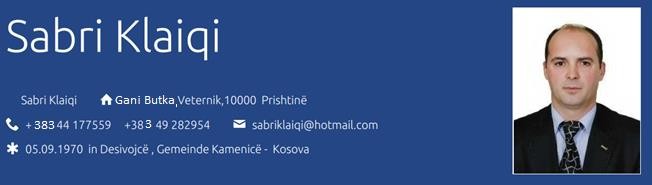 TË DHËNAT PERSONALETË DHËNAT PERSONALETË DHËNAT PERSONALETË DHËNAT PERSONALEEmri, mbiemriSABRI KLAIQISABRI KLAIQISABRI KLAIQISABRI KLAIQISABRI KLAIQISABRI KLAIQISABRI KLAIQISABRI KLAIQISABRI KLAIQISABRI KLAIQIData, vendi i lindjes:05.09.1970, Desivojcë – Komuna / Kamenicë05.09.1970, Desivojcë – Komuna / Kamenicë05.09.1970, Desivojcë – Komuna / Kamenicë05.09.1970, Desivojcë – Komuna / Kamenicë05.09.1970, Desivojcë – Komuna / Kamenicë05.09.1970, Desivojcë – Komuna / Kamenicë05.09.1970, Desivojcë – Komuna / Kamenicë05.09.1970, Desivojcë – Komuna / Kamenicë05.09.1970, Desivojcë – Komuna / Kamenicë05.09.1970, Desivojcë – Komuna / KamenicëStatusi familjar:I martuar, dy fëmijëI martuar, dy fëmijëI martuar, dy fëmijëI martuar, dy fëmijëI martuar, dy fëmijëI martuar, dy fëmijëI martuar, dy fëmijëI martuar, dy fëmijëI martuar, dy fëmijëI martuar, dy fëmijëAdresa:Rr.Gani Butka. PN, Lagjja Veternikë 10000 Prishtinë (Kosovë)Rr.Gani Butka. PN, Lagjja Veternikë 10000 Prishtinë (Kosovë)Rr.Gani Butka. PN, Lagjja Veternikë 10000 Prishtinë (Kosovë)Rr.Gani Butka. PN, Lagjja Veternikë 10000 Prishtinë (Kosovë)Rr.Gani Butka. PN, Lagjja Veternikë 10000 Prishtinë (Kosovë)Rr.Gani Butka. PN, Lagjja Veternikë 10000 Prishtinë (Kosovë)Rr.Gani Butka. PN, Lagjja Veternikë 10000 Prishtinë (Kosovë)Rr.Gani Butka. PN, Lagjja Veternikë 10000 Prishtinë (Kosovë)Rr.Gani Butka. PN, Lagjja Veternikë 10000 Prishtinë (Kosovë)Rr.Gani Butka. PN, Lagjja Veternikë 10000 Prishtinë (Kosovë)Telefoni:+383 44/177-559	+383 49/282-954+383 44/177-559	+383 49/282-954+383 44/177-559	+383 49/282-954+383 44/177-559	+383 49/282-954+383 44/177-559	+383 49/282-954+383 44/177-559	+383 49/282-954+383 44/177-559	+383 49/282-954+383 44/177-559	+383 49/282-954+383 44/177-559	+383 49/282-954+383 44/177-559	+383 49/282-954e-maili:sabriklaiqi@gmail.com / sabriklaiqi@hotmail.comsabriklaiqi@gmail.com / sabriklaiqi@hotmail.comsabriklaiqi@gmail.com / sabriklaiqi@hotmail.comsabriklaiqi@gmail.com / sabriklaiqi@hotmail.comsabriklaiqi@gmail.com / sabriklaiqi@hotmail.comsabriklaiqi@gmail.com / sabriklaiqi@hotmail.comsabriklaiqi@gmail.com / sabriklaiqi@hotmail.comsabriklaiqi@gmail.com / sabriklaiqi@hotmail.comsabriklaiqi@gmail.com / sabriklaiqi@hotmail.comsabriklaiqi@gmail.com / sabriklaiqi@hotmail.comARSIMIMI / VITI /   EMËRTMI ARSIMIMI / VITI /   EMËRTMI ARSIMIMI / VITI /   EMËRTMI ARSIMIMI / VITI /   EMËRTMI ARSIMIMI / VITI /   EMËRTMI DHE VENDIDHE VENDIDHE VENDIDHE VENDIDHE VENDI2015 - 2021Dr.sc. Ekonomike: Universiteti i Evropës Juglindore UEJL –Tetovë;Fakulteti: Biznesit dhe Ekonomisë, Drejtimi: EkomomiksMaster: Doganë dhe Shpedicion – Kolegji Universitar “Pjetër Budi”, Prishtinë Bachelor: Doganë dhe Shpedicion – Kolegji Universitar “Pjetër Budi”, Prishtinë Shkolla e mesme “Dragi Popoviç” - Komuna/GjilanShkolla fillore „25 Maj” – Desivojcë - Komuna/KamenicëDr.sc. Ekonomike: Universiteti i Evropës Juglindore UEJL –Tetovë;Fakulteti: Biznesit dhe Ekonomisë, Drejtimi: EkomomiksMaster: Doganë dhe Shpedicion – Kolegji Universitar “Pjetër Budi”, Prishtinë Bachelor: Doganë dhe Shpedicion – Kolegji Universitar “Pjetër Budi”, Prishtinë Shkolla e mesme “Dragi Popoviç” - Komuna/GjilanShkolla fillore „25 Maj” – Desivojcë - Komuna/KamenicëDr.sc. Ekonomike: Universiteti i Evropës Juglindore UEJL –Tetovë;Fakulteti: Biznesit dhe Ekonomisë, Drejtimi: EkomomiksMaster: Doganë dhe Shpedicion – Kolegji Universitar “Pjetër Budi”, Prishtinë Bachelor: Doganë dhe Shpedicion – Kolegji Universitar “Pjetër Budi”, Prishtinë Shkolla e mesme “Dragi Popoviç” - Komuna/GjilanShkolla fillore „25 Maj” – Desivojcë - Komuna/KamenicëDr.sc. Ekonomike: Universiteti i Evropës Juglindore UEJL –Tetovë;Fakulteti: Biznesit dhe Ekonomisë, Drejtimi: EkomomiksMaster: Doganë dhe Shpedicion – Kolegji Universitar “Pjetër Budi”, Prishtinë Bachelor: Doganë dhe Shpedicion – Kolegji Universitar “Pjetër Budi”, Prishtinë Shkolla e mesme “Dragi Popoviç” - Komuna/GjilanShkolla fillore „25 Maj” – Desivojcë - Komuna/KamenicëDr.sc. Ekonomike: Universiteti i Evropës Juglindore UEJL –Tetovë;Fakulteti: Biznesit dhe Ekonomisë, Drejtimi: EkomomiksMaster: Doganë dhe Shpedicion – Kolegji Universitar “Pjetër Budi”, Prishtinë Bachelor: Doganë dhe Shpedicion – Kolegji Universitar “Pjetër Budi”, Prishtinë Shkolla e mesme “Dragi Popoviç” - Komuna/GjilanShkolla fillore „25 Maj” – Desivojcë - Komuna/KamenicëDr.sc. Ekonomike: Universiteti i Evropës Juglindore UEJL –Tetovë;Fakulteti: Biznesit dhe Ekonomisë, Drejtimi: EkomomiksMaster: Doganë dhe Shpedicion – Kolegji Universitar “Pjetër Budi”, Prishtinë Bachelor: Doganë dhe Shpedicion – Kolegji Universitar “Pjetër Budi”, Prishtinë Shkolla e mesme “Dragi Popoviç” - Komuna/GjilanShkolla fillore „25 Maj” – Desivojcë - Komuna/KamenicëDr.sc. Ekonomike: Universiteti i Evropës Juglindore UEJL –Tetovë;Fakulteti: Biznesit dhe Ekonomisë, Drejtimi: EkomomiksMaster: Doganë dhe Shpedicion – Kolegji Universitar “Pjetër Budi”, Prishtinë Bachelor: Doganë dhe Shpedicion – Kolegji Universitar “Pjetër Budi”, Prishtinë Shkolla e mesme “Dragi Popoviç” - Komuna/GjilanShkolla fillore „25 Maj” – Desivojcë - Komuna/KamenicëDr.sc. Ekonomike: Universiteti i Evropës Juglindore UEJL –Tetovë;Fakulteti: Biznesit dhe Ekonomisë, Drejtimi: EkomomiksMaster: Doganë dhe Shpedicion – Kolegji Universitar “Pjetër Budi”, Prishtinë Bachelor: Doganë dhe Shpedicion – Kolegji Universitar “Pjetër Budi”, Prishtinë Shkolla e mesme “Dragi Popoviç” - Komuna/GjilanShkolla fillore „25 Maj” – Desivojcë - Komuna/KamenicëDr.sc. Ekonomike: Universiteti i Evropës Juglindore UEJL –Tetovë;Fakulteti: Biznesit dhe Ekonomisë, Drejtimi: EkomomiksMaster: Doganë dhe Shpedicion – Kolegji Universitar “Pjetër Budi”, Prishtinë Bachelor: Doganë dhe Shpedicion – Kolegji Universitar “Pjetër Budi”, Prishtinë Shkolla e mesme “Dragi Popoviç” - Komuna/GjilanShkolla fillore „25 Maj” – Desivojcë - Komuna/KamenicëDr.sc. Ekonomike: Universiteti i Evropës Juglindore UEJL –Tetovë;Fakulteti: Biznesit dhe Ekonomisë, Drejtimi: EkomomiksMaster: Doganë dhe Shpedicion – Kolegji Universitar “Pjetër Budi”, Prishtinë Bachelor: Doganë dhe Shpedicion – Kolegji Universitar “Pjetër Budi”, Prishtinë Shkolla e mesme “Dragi Popoviç” - Komuna/GjilanShkolla fillore „25 Maj” – Desivojcë - Komuna/Kamenicë 2011 - 20132006 - 2010Dr.sc. Ekonomike: Universiteti i Evropës Juglindore UEJL –Tetovë;Fakulteti: Biznesit dhe Ekonomisë, Drejtimi: EkomomiksMaster: Doganë dhe Shpedicion – Kolegji Universitar “Pjetër Budi”, Prishtinë Bachelor: Doganë dhe Shpedicion – Kolegji Universitar “Pjetër Budi”, Prishtinë Shkolla e mesme “Dragi Popoviç” - Komuna/GjilanShkolla fillore „25 Maj” – Desivojcë - Komuna/KamenicëDr.sc. Ekonomike: Universiteti i Evropës Juglindore UEJL –Tetovë;Fakulteti: Biznesit dhe Ekonomisë, Drejtimi: EkomomiksMaster: Doganë dhe Shpedicion – Kolegji Universitar “Pjetër Budi”, Prishtinë Bachelor: Doganë dhe Shpedicion – Kolegji Universitar “Pjetër Budi”, Prishtinë Shkolla e mesme “Dragi Popoviç” - Komuna/GjilanShkolla fillore „25 Maj” – Desivojcë - Komuna/KamenicëDr.sc. Ekonomike: Universiteti i Evropës Juglindore UEJL –Tetovë;Fakulteti: Biznesit dhe Ekonomisë, Drejtimi: EkomomiksMaster: Doganë dhe Shpedicion – Kolegji Universitar “Pjetër Budi”, Prishtinë Bachelor: Doganë dhe Shpedicion – Kolegji Universitar “Pjetër Budi”, Prishtinë Shkolla e mesme “Dragi Popoviç” - Komuna/GjilanShkolla fillore „25 Maj” – Desivojcë - Komuna/KamenicëDr.sc. Ekonomike: Universiteti i Evropës Juglindore UEJL –Tetovë;Fakulteti: Biznesit dhe Ekonomisë, Drejtimi: EkomomiksMaster: Doganë dhe Shpedicion – Kolegji Universitar “Pjetër Budi”, Prishtinë Bachelor: Doganë dhe Shpedicion – Kolegji Universitar “Pjetër Budi”, Prishtinë Shkolla e mesme “Dragi Popoviç” - Komuna/GjilanShkolla fillore „25 Maj” – Desivojcë - Komuna/KamenicëDr.sc. Ekonomike: Universiteti i Evropës Juglindore UEJL –Tetovë;Fakulteti: Biznesit dhe Ekonomisë, Drejtimi: EkomomiksMaster: Doganë dhe Shpedicion – Kolegji Universitar “Pjetër Budi”, Prishtinë Bachelor: Doganë dhe Shpedicion – Kolegji Universitar “Pjetër Budi”, Prishtinë Shkolla e mesme “Dragi Popoviç” - Komuna/GjilanShkolla fillore „25 Maj” – Desivojcë - Komuna/KamenicëDr.sc. Ekonomike: Universiteti i Evropës Juglindore UEJL –Tetovë;Fakulteti: Biznesit dhe Ekonomisë, Drejtimi: EkomomiksMaster: Doganë dhe Shpedicion – Kolegji Universitar “Pjetër Budi”, Prishtinë Bachelor: Doganë dhe Shpedicion – Kolegji Universitar “Pjetër Budi”, Prishtinë Shkolla e mesme “Dragi Popoviç” - Komuna/GjilanShkolla fillore „25 Maj” – Desivojcë - Komuna/KamenicëDr.sc. Ekonomike: Universiteti i Evropës Juglindore UEJL –Tetovë;Fakulteti: Biznesit dhe Ekonomisë, Drejtimi: EkomomiksMaster: Doganë dhe Shpedicion – Kolegji Universitar “Pjetër Budi”, Prishtinë Bachelor: Doganë dhe Shpedicion – Kolegji Universitar “Pjetër Budi”, Prishtinë Shkolla e mesme “Dragi Popoviç” - Komuna/GjilanShkolla fillore „25 Maj” – Desivojcë - Komuna/KamenicëDr.sc. Ekonomike: Universiteti i Evropës Juglindore UEJL –Tetovë;Fakulteti: Biznesit dhe Ekonomisë, Drejtimi: EkomomiksMaster: Doganë dhe Shpedicion – Kolegji Universitar “Pjetër Budi”, Prishtinë Bachelor: Doganë dhe Shpedicion – Kolegji Universitar “Pjetër Budi”, Prishtinë Shkolla e mesme “Dragi Popoviç” - Komuna/GjilanShkolla fillore „25 Maj” – Desivojcë - Komuna/KamenicëDr.sc. Ekonomike: Universiteti i Evropës Juglindore UEJL –Tetovë;Fakulteti: Biznesit dhe Ekonomisë, Drejtimi: EkomomiksMaster: Doganë dhe Shpedicion – Kolegji Universitar “Pjetër Budi”, Prishtinë Bachelor: Doganë dhe Shpedicion – Kolegji Universitar “Pjetër Budi”, Prishtinë Shkolla e mesme “Dragi Popoviç” - Komuna/GjilanShkolla fillore „25 Maj” – Desivojcë - Komuna/KamenicëDr.sc. Ekonomike: Universiteti i Evropës Juglindore UEJL –Tetovë;Fakulteti: Biznesit dhe Ekonomisë, Drejtimi: EkomomiksMaster: Doganë dhe Shpedicion – Kolegji Universitar “Pjetër Budi”, Prishtinë Bachelor: Doganë dhe Shpedicion – Kolegji Universitar “Pjetër Budi”, Prishtinë Shkolla e mesme “Dragi Popoviç” - Komuna/GjilanShkolla fillore „25 Maj” – Desivojcë - Komuna/Kamenicë1985 - 1989Dr.sc. Ekonomike: Universiteti i Evropës Juglindore UEJL –Tetovë;Fakulteti: Biznesit dhe Ekonomisë, Drejtimi: EkomomiksMaster: Doganë dhe Shpedicion – Kolegji Universitar “Pjetër Budi”, Prishtinë Bachelor: Doganë dhe Shpedicion – Kolegji Universitar “Pjetër Budi”, Prishtinë Shkolla e mesme “Dragi Popoviç” - Komuna/GjilanShkolla fillore „25 Maj” – Desivojcë - Komuna/KamenicëDr.sc. Ekonomike: Universiteti i Evropës Juglindore UEJL –Tetovë;Fakulteti: Biznesit dhe Ekonomisë, Drejtimi: EkomomiksMaster: Doganë dhe Shpedicion – Kolegji Universitar “Pjetër Budi”, Prishtinë Bachelor: Doganë dhe Shpedicion – Kolegji Universitar “Pjetër Budi”, Prishtinë Shkolla e mesme “Dragi Popoviç” - Komuna/GjilanShkolla fillore „25 Maj” – Desivojcë - Komuna/KamenicëDr.sc. Ekonomike: Universiteti i Evropës Juglindore UEJL –Tetovë;Fakulteti: Biznesit dhe Ekonomisë, Drejtimi: EkomomiksMaster: Doganë dhe Shpedicion – Kolegji Universitar “Pjetër Budi”, Prishtinë Bachelor: Doganë dhe Shpedicion – Kolegji Universitar “Pjetër Budi”, Prishtinë Shkolla e mesme “Dragi Popoviç” - Komuna/GjilanShkolla fillore „25 Maj” – Desivojcë - Komuna/KamenicëDr.sc. Ekonomike: Universiteti i Evropës Juglindore UEJL –Tetovë;Fakulteti: Biznesit dhe Ekonomisë, Drejtimi: EkomomiksMaster: Doganë dhe Shpedicion – Kolegji Universitar “Pjetër Budi”, Prishtinë Bachelor: Doganë dhe Shpedicion – Kolegji Universitar “Pjetër Budi”, Prishtinë Shkolla e mesme “Dragi Popoviç” - Komuna/GjilanShkolla fillore „25 Maj” – Desivojcë - Komuna/KamenicëDr.sc. Ekonomike: Universiteti i Evropës Juglindore UEJL –Tetovë;Fakulteti: Biznesit dhe Ekonomisë, Drejtimi: EkomomiksMaster: Doganë dhe Shpedicion – Kolegji Universitar “Pjetër Budi”, Prishtinë Bachelor: Doganë dhe Shpedicion – Kolegji Universitar “Pjetër Budi”, Prishtinë Shkolla e mesme “Dragi Popoviç” - Komuna/GjilanShkolla fillore „25 Maj” – Desivojcë - Komuna/KamenicëDr.sc. Ekonomike: Universiteti i Evropës Juglindore UEJL –Tetovë;Fakulteti: Biznesit dhe Ekonomisë, Drejtimi: EkomomiksMaster: Doganë dhe Shpedicion – Kolegji Universitar “Pjetër Budi”, Prishtinë Bachelor: Doganë dhe Shpedicion – Kolegji Universitar “Pjetër Budi”, Prishtinë Shkolla e mesme “Dragi Popoviç” - Komuna/GjilanShkolla fillore „25 Maj” – Desivojcë - Komuna/KamenicëDr.sc. Ekonomike: Universiteti i Evropës Juglindore UEJL –Tetovë;Fakulteti: Biznesit dhe Ekonomisë, Drejtimi: EkomomiksMaster: Doganë dhe Shpedicion – Kolegji Universitar “Pjetër Budi”, Prishtinë Bachelor: Doganë dhe Shpedicion – Kolegji Universitar “Pjetër Budi”, Prishtinë Shkolla e mesme “Dragi Popoviç” - Komuna/GjilanShkolla fillore „25 Maj” – Desivojcë - Komuna/KamenicëDr.sc. Ekonomike: Universiteti i Evropës Juglindore UEJL –Tetovë;Fakulteti: Biznesit dhe Ekonomisë, Drejtimi: EkomomiksMaster: Doganë dhe Shpedicion – Kolegji Universitar “Pjetër Budi”, Prishtinë Bachelor: Doganë dhe Shpedicion – Kolegji Universitar “Pjetër Budi”, Prishtinë Shkolla e mesme “Dragi Popoviç” - Komuna/GjilanShkolla fillore „25 Maj” – Desivojcë - Komuna/KamenicëDr.sc. Ekonomike: Universiteti i Evropës Juglindore UEJL –Tetovë;Fakulteti: Biznesit dhe Ekonomisë, Drejtimi: EkomomiksMaster: Doganë dhe Shpedicion – Kolegji Universitar “Pjetër Budi”, Prishtinë Bachelor: Doganë dhe Shpedicion – Kolegji Universitar “Pjetër Budi”, Prishtinë Shkolla e mesme “Dragi Popoviç” - Komuna/GjilanShkolla fillore „25 Maj” – Desivojcë - Komuna/KamenicëDr.sc. Ekonomike: Universiteti i Evropës Juglindore UEJL –Tetovë;Fakulteti: Biznesit dhe Ekonomisë, Drejtimi: EkomomiksMaster: Doganë dhe Shpedicion – Kolegji Universitar “Pjetër Budi”, Prishtinë Bachelor: Doganë dhe Shpedicion – Kolegji Universitar “Pjetër Budi”, Prishtinë Shkolla e mesme “Dragi Popoviç” - Komuna/GjilanShkolla fillore „25 Maj” – Desivojcë - Komuna/Kamenicë1977 - 1985Dr.sc. Ekonomike: Universiteti i Evropës Juglindore UEJL –Tetovë;Fakulteti: Biznesit dhe Ekonomisë, Drejtimi: EkomomiksMaster: Doganë dhe Shpedicion – Kolegji Universitar “Pjetër Budi”, Prishtinë Bachelor: Doganë dhe Shpedicion – Kolegji Universitar “Pjetër Budi”, Prishtinë Shkolla e mesme “Dragi Popoviç” - Komuna/GjilanShkolla fillore „25 Maj” – Desivojcë - Komuna/KamenicëDr.sc. Ekonomike: Universiteti i Evropës Juglindore UEJL –Tetovë;Fakulteti: Biznesit dhe Ekonomisë, Drejtimi: EkomomiksMaster: Doganë dhe Shpedicion – Kolegji Universitar “Pjetër Budi”, Prishtinë Bachelor: Doganë dhe Shpedicion – Kolegji Universitar “Pjetër Budi”, Prishtinë Shkolla e mesme “Dragi Popoviç” - Komuna/GjilanShkolla fillore „25 Maj” – Desivojcë - Komuna/KamenicëDr.sc. Ekonomike: Universiteti i Evropës Juglindore UEJL –Tetovë;Fakulteti: Biznesit dhe Ekonomisë, Drejtimi: EkomomiksMaster: Doganë dhe Shpedicion – Kolegji Universitar “Pjetër Budi”, Prishtinë Bachelor: Doganë dhe Shpedicion – Kolegji Universitar “Pjetër Budi”, Prishtinë Shkolla e mesme “Dragi Popoviç” - Komuna/GjilanShkolla fillore „25 Maj” – Desivojcë - Komuna/KamenicëDr.sc. Ekonomike: Universiteti i Evropës Juglindore UEJL –Tetovë;Fakulteti: Biznesit dhe Ekonomisë, Drejtimi: EkomomiksMaster: Doganë dhe Shpedicion – Kolegji Universitar “Pjetër Budi”, Prishtinë Bachelor: Doganë dhe Shpedicion – Kolegji Universitar “Pjetër Budi”, Prishtinë Shkolla e mesme “Dragi Popoviç” - Komuna/GjilanShkolla fillore „25 Maj” – Desivojcë - Komuna/KamenicëDr.sc. Ekonomike: Universiteti i Evropës Juglindore UEJL –Tetovë;Fakulteti: Biznesit dhe Ekonomisë, Drejtimi: EkomomiksMaster: Doganë dhe Shpedicion – Kolegji Universitar “Pjetër Budi”, Prishtinë Bachelor: Doganë dhe Shpedicion – Kolegji Universitar “Pjetër Budi”, Prishtinë Shkolla e mesme “Dragi Popoviç” - Komuna/GjilanShkolla fillore „25 Maj” – Desivojcë - Komuna/KamenicëDr.sc. Ekonomike: Universiteti i Evropës Juglindore UEJL –Tetovë;Fakulteti: Biznesit dhe Ekonomisë, Drejtimi: EkomomiksMaster: Doganë dhe Shpedicion – Kolegji Universitar “Pjetër Budi”, Prishtinë Bachelor: Doganë dhe Shpedicion – Kolegji Universitar “Pjetër Budi”, Prishtinë Shkolla e mesme “Dragi Popoviç” - Komuna/GjilanShkolla fillore „25 Maj” – Desivojcë - Komuna/KamenicëDr.sc. Ekonomike: Universiteti i Evropës Juglindore UEJL –Tetovë;Fakulteti: Biznesit dhe Ekonomisë, Drejtimi: EkomomiksMaster: Doganë dhe Shpedicion – Kolegji Universitar “Pjetër Budi”, Prishtinë Bachelor: Doganë dhe Shpedicion – Kolegji Universitar “Pjetër Budi”, Prishtinë Shkolla e mesme “Dragi Popoviç” - Komuna/GjilanShkolla fillore „25 Maj” – Desivojcë - Komuna/KamenicëDr.sc. Ekonomike: Universiteti i Evropës Juglindore UEJL –Tetovë;Fakulteti: Biznesit dhe Ekonomisë, Drejtimi: EkomomiksMaster: Doganë dhe Shpedicion – Kolegji Universitar “Pjetër Budi”, Prishtinë Bachelor: Doganë dhe Shpedicion – Kolegji Universitar “Pjetër Budi”, Prishtinë Shkolla e mesme “Dragi Popoviç” - Komuna/GjilanShkolla fillore „25 Maj” – Desivojcë - Komuna/KamenicëDr.sc. Ekonomike: Universiteti i Evropës Juglindore UEJL –Tetovë;Fakulteti: Biznesit dhe Ekonomisë, Drejtimi: EkomomiksMaster: Doganë dhe Shpedicion – Kolegji Universitar “Pjetër Budi”, Prishtinë Bachelor: Doganë dhe Shpedicion – Kolegji Universitar “Pjetër Budi”, Prishtinë Shkolla e mesme “Dragi Popoviç” - Komuna/GjilanShkolla fillore „25 Maj” – Desivojcë - Komuna/KamenicëDr.sc. Ekonomike: Universiteti i Evropës Juglindore UEJL –Tetovë;Fakulteti: Biznesit dhe Ekonomisë, Drejtimi: EkomomiksMaster: Doganë dhe Shpedicion – Kolegji Universitar “Pjetër Budi”, Prishtinë Bachelor: Doganë dhe Shpedicion – Kolegji Universitar “Pjetër Budi”, Prishtinë Shkolla e mesme “Dragi Popoviç” - Komuna/GjilanShkolla fillore „25 Maj” – Desivojcë - Komuna/KamenicëVITET /VITET /PËRVOJA	E	PUNËS / PROFESIONIPËRVOJA	E	PUNËS / PROFESIONIPËRVOJA	E	PUNËS / PROFESIONIPËRVOJA	E	PUNËS / PROFESIONI/ VENDI	/	REFERENCAT/ VENDI	/	REFERENCAT/ VENDI	/	REFERENCAT/ VENDI	/	REFERENCATTetor  2022 - 2024Rektor: Kolegji “Pjetër Budi”, PrishtinëRektor: Kolegji “Pjetër Budi”, PrishtinëRektor: Kolegji “Pjetër Budi”, PrishtinëRektor: Kolegji “Pjetër Budi”, PrishtinëRektor: Kolegji “Pjetër Budi”, PrishtinëRektor: Kolegji “Pjetër Budi”, PrishtinëRektor: Kolegji “Pjetër Budi”, PrishtinëRektor: Kolegji “Pjetër Budi”, PrishtinëRektor: Kolegji “Pjetër Budi”, PrishtinëRektor: Kolegji “Pjetër Budi”, Prishtinë     Mars -Tetor  2022     Dhetor 2022 -.......U.D. Rektor: Kolegji “Pjetër Budi”, PrishtinëProf.Ass.Dr.: Në Master “Menaxhment” Kolegji “Pjetër Budi”, PrishtinëU.D. Rektor: Kolegji “Pjetër Budi”, PrishtinëProf.Ass.Dr.: Në Master “Menaxhment” Kolegji “Pjetër Budi”, PrishtinëU.D. Rektor: Kolegji “Pjetër Budi”, PrishtinëProf.Ass.Dr.: Në Master “Menaxhment” Kolegji “Pjetër Budi”, PrishtinëU.D. Rektor: Kolegji “Pjetër Budi”, PrishtinëProf.Ass.Dr.: Në Master “Menaxhment” Kolegji “Pjetër Budi”, PrishtinëU.D. Rektor: Kolegji “Pjetër Budi”, PrishtinëProf.Ass.Dr.: Në Master “Menaxhment” Kolegji “Pjetër Budi”, PrishtinëU.D. Rektor: Kolegji “Pjetër Budi”, PrishtinëProf.Ass.Dr.: Në Master “Menaxhment” Kolegji “Pjetër Budi”, PrishtinëU.D. Rektor: Kolegji “Pjetër Budi”, PrishtinëProf.Ass.Dr.: Në Master “Menaxhment” Kolegji “Pjetër Budi”, PrishtinëU.D. Rektor: Kolegji “Pjetër Budi”, PrishtinëProf.Ass.Dr.: Në Master “Menaxhment” Kolegji “Pjetër Budi”, PrishtinëU.D. Rektor: Kolegji “Pjetër Budi”, PrishtinëProf.Ass.Dr.: Në Master “Menaxhment” Kolegji “Pjetër Budi”, PrishtinëU.D. Rektor: Kolegji “Pjetër Budi”, PrishtinëProf.Ass.Dr.: Në Master “Menaxhment” Kolegji “Pjetër Budi”, Prishtinë2016 - ........Profesor: Kolegji Universitar “Pjetër Budi”, - PrishtinëProfesor: Kolegji Universitar “Pjetër Budi”, - PrishtinëProfesor: Kolegji Universitar “Pjetër Budi”, - PrishtinëProfesor: Kolegji Universitar “Pjetër Budi”, - PrishtinëProfesor: Kolegji Universitar “Pjetër Budi”, - PrishtinëProfesor: Kolegji Universitar “Pjetër Budi”, - PrishtinëProfesor: Kolegji Universitar “Pjetër Budi”, - PrishtinëProfesor: Kolegji Universitar “Pjetër Budi”, - PrishtinëProfesor: Kolegji Universitar “Pjetër Budi”, - PrishtinëProfesor: Kolegji Universitar “Pjetër Budi”, - Prishtinë2019 - 2022Trajner i Gjuhës Gjermane: “INFINIT Qatar Training Center” - PrishtinëTrajner i Gjuhës Gjermane: “INFINIT Qatar Training Center” - PrishtinëTrajner i Gjuhës Gjermane: “INFINIT Qatar Training Center” - PrishtinëTrajner i Gjuhës Gjermane: “INFINIT Qatar Training Center” - PrishtinëTrajner i Gjuhës Gjermane: “INFINIT Qatar Training Center” - PrishtinëTrajner i Gjuhës Gjermane: “INFINIT Qatar Training Center” - PrishtinëTrajner i Gjuhës Gjermane: “INFINIT Qatar Training Center” - PrishtinëTrajner i Gjuhës Gjermane: “INFINIT Qatar Training Center” - PrishtinëTrajner i Gjuhës Gjermane: “INFINIT Qatar Training Center” - PrishtinëTrajner i Gjuhës Gjermane: “INFINIT Qatar Training Center” - Prishtinë2016 - 2018Drejtor Gjeneral: “Hotel International Prishtina” Sh.p.k. - PrishtinëDrejtor Gjeneral: “Hotel International Prishtina” Sh.p.k. - PrishtinëDrejtor Gjeneral: “Hotel International Prishtina” Sh.p.k. - PrishtinëDrejtor Gjeneral: “Hotel International Prishtina” Sh.p.k. - PrishtinëDrejtor Gjeneral: “Hotel International Prishtina” Sh.p.k. - PrishtinëDrejtor Gjeneral: “Hotel International Prishtina” Sh.p.k. - PrishtinëDrejtor Gjeneral: “Hotel International Prishtina” Sh.p.k. - PrishtinëDrejtor Gjeneral: “Hotel International Prishtina” Sh.p.k. - PrishtinëDrejtor Gjeneral: “Hotel International Prishtina” Sh.p.k. - PrishtinëDrejtor Gjeneral: “Hotel International Prishtina” Sh.p.k. - Prishtinë2009 - 2017Menaxher i Burimeve njerëzore: “Hotel International Prishtina”, Sh.p.k. - PrishtinëMenaxher i Burimeve njerëzore: “Hotel International Prishtina”, Sh.p.k. - PrishtinëMenaxher i Burimeve njerëzore: “Hotel International Prishtina”, Sh.p.k. - PrishtinëMenaxher i Burimeve njerëzore: “Hotel International Prishtina”, Sh.p.k. - PrishtinëMenaxher i Burimeve njerëzore: “Hotel International Prishtina”, Sh.p.k. - PrishtinëMenaxher i Burimeve njerëzore: “Hotel International Prishtina”, Sh.p.k. - PrishtinëMenaxher i Burimeve njerëzore: “Hotel International Prishtina”, Sh.p.k. - PrishtinëMenaxher i Burimeve njerëzore: “Hotel International Prishtina”, Sh.p.k. - PrishtinëMenaxher i Burimeve njerëzore: “Hotel International Prishtina”, Sh.p.k. - PrishtinëMenaxher i Burimeve njerëzore: “Hotel International Prishtina”, Sh.p.k. - Prishtinë2015 - 2023Autoriteti Kombëtar i Kualifikimeve: Ekspert i jashtem për verifikimin e standardit tëAutoriteti Kombëtar i Kualifikimeve: Ekspert i jashtem për verifikimin e standardit tëAutoriteti Kombëtar i Kualifikimeve: Ekspert i jashtem për verifikimin e standardit tëAutoriteti Kombëtar i Kualifikimeve: Ekspert i jashtem për verifikimin e standardit tëAutoriteti Kombëtar i Kualifikimeve: Ekspert i jashtem për verifikimin e standardit tëAutoriteti Kombëtar i Kualifikimeve: Ekspert i jashtem për verifikimin e standardit tëAutoriteti Kombëtar i Kualifikimeve: Ekspert i jashtem për verifikimin e standardit tëAutoriteti Kombëtar i Kualifikimeve: Ekspert i jashtem për verifikimin e standardit tëAutoriteti Kombëtar i Kualifikimeve: Ekspert i jashtem për verifikimin e standardit tëAutoriteti Kombëtar i Kualifikimeve: Ekspert i jashtem për verifikimin e standardit tëprofesionit “Oficer Doganor”profesionit “Oficer Doganor”profesionit “Oficer Doganor”profesionit “Oficer Doganor”profesionit “Oficer Doganor”profesionit “Oficer Doganor”profesionit “Oficer Doganor”profesionit “Oficer Doganor”profesionit “Oficer Doganor”profesionit “Oficer Doganor”2014 - 2016Ligjërues/professor: Biznesi Ndërkombëtar, Tregtia Ndërkombëtare, ProceduratLigjërues/professor: Biznesi Ndërkombëtar, Tregtia Ndërkombëtare, ProceduratLigjërues/professor: Biznesi Ndërkombëtar, Tregtia Ndërkombëtare, ProceduratLigjërues/professor: Biznesi Ndërkombëtar, Tregtia Ndërkombëtare, ProceduratLigjërues/professor: Biznesi Ndërkombëtar, Tregtia Ndërkombëtare, ProceduratLigjërues/professor: Biznesi Ndërkombëtar, Tregtia Ndërkombëtare, ProceduratLigjërues/professor: Biznesi Ndërkombëtar, Tregtia Ndërkombëtare, ProceduratLigjërues/professor: Biznesi Ndërkombëtar, Tregtia Ndërkombëtare, ProceduratLigjërues/professor: Biznesi Ndërkombëtar, Tregtia Ndërkombëtare, ProceduratLigjërues/professor: Biznesi Ndërkombëtar, Tregtia Ndërkombëtare, ProceduratAdministrative Doganore, Njohja e mallrave Doganore, Shpedicion Ndërkombëtare etj.Administrative Doganore, Njohja e mallrave Doganore, Shpedicion Ndërkombëtare etj.Administrative Doganore, Njohja e mallrave Doganore, Shpedicion Ndërkombëtare etj.Administrative Doganore, Njohja e mallrave Doganore, Shpedicion Ndërkombëtare etj.Administrative Doganore, Njohja e mallrave Doganore, Shpedicion Ndërkombëtare etj.Administrative Doganore, Njohja e mallrave Doganore, Shpedicion Ndërkombëtare etj.Administrative Doganore, Njohja e mallrave Doganore, Shpedicion Ndërkombëtare etj.Administrative Doganore, Njohja e mallrave Doganore, Shpedicion Ndërkombëtare etj.Administrative Doganore, Njohja e mallrave Doganore, Shpedicion Ndërkombëtare etj.Administrative Doganore, Njohja e mallrave Doganore, Shpedicion Ndërkombëtare etj.2009 - 2014Departameni i Turizmit; Sigurimi dhe Tregtia NdërkombëtareDepartameni i Turizmit; Sigurimi dhe Tregtia NdërkombëtareDepartameni i Turizmit; Sigurimi dhe Tregtia NdërkombëtareDepartameni i Turizmit; Sigurimi dhe Tregtia NdërkombëtareDepartameni i Turizmit; Sigurimi dhe Tregtia NdërkombëtareDepartameni i Turizmit; Sigurimi dhe Tregtia NdërkombëtareDepartameni i Turizmit; Sigurimi dhe Tregtia NdërkombëtareDepartameni i Turizmit; Sigurimi dhe Tregtia NdërkombëtareDepartameni i Turizmit; Sigurimi dhe Tregtia NdërkombëtareDepartameni i Turizmit; Sigurimi dhe Tregtia NdërkombëtareAsistent: Kolegji Universitar “Pjetër Budi”, - PrishtinëAsistent: Kolegji Universitar “Pjetër Budi”, - PrishtinëAsistent: Kolegji Universitar “Pjetër Budi”, - PrishtinëAsistent: Kolegji Universitar “Pjetër Budi”, - PrishtinëAsistent: Kolegji Universitar “Pjetër Budi”, - PrishtinëAsistent: Kolegji Universitar “Pjetër Budi”, - PrishtinëAsistent: Kolegji Universitar “Pjetër Budi”, - PrishtinëAsistent: Kolegji Universitar “Pjetër Budi”, - PrishtinëAsistent: Kolegji Universitar “Pjetër Budi”, - PrishtinëAsistent: Kolegji Universitar “Pjetër Budi”, - PrishtinëLëndët: Transporti Ndërkombëtar, Mbrojtja e Trashëgimisë KulturoreLëndët: Transporti Ndërkombëtar, Mbrojtja e Trashëgimisë KulturoreLëndët: Transporti Ndërkombëtar, Mbrojtja e Trashëgimisë KulturoreLëndët: Transporti Ndërkombëtar, Mbrojtja e Trashëgimisë KulturoreLëndët: Transporti Ndërkombëtar, Mbrojtja e Trashëgimisë KulturoreLëndët: Transporti Ndërkombëtar, Mbrojtja e Trashëgimisë KulturoreLëndët: Transporti Ndërkombëtar, Mbrojtja e Trashëgimisë KulturoreLëndët: Transporti Ndërkombëtar, Mbrojtja e Trashëgimisë KulturoreLëndët: Transporti Ndërkombëtar, Mbrojtja e Trashëgimisë KulturoreLëndët: Transporti Ndërkombëtar, Mbrojtja e Trashëgimisë Kulturore2002 - 2014Menaxher i shitjes në biznesin privat: “D.P.Z Ardhmëria” - PrishtinëMenaxher i shitjes në biznesin privat: “D.P.Z Ardhmëria” - PrishtinëMenaxher i shitjes në biznesin privat: “D.P.Z Ardhmëria” - PrishtinëMenaxher i shitjes në biznesin privat: “D.P.Z Ardhmëria” - PrishtinëMenaxher i shitjes në biznesin privat: “D.P.Z Ardhmëria” - PrishtinëMenaxher i shitjes në biznesin privat: “D.P.Z Ardhmëria” - PrishtinëMenaxher i shitjes në biznesin privat: “D.P.Z Ardhmëria” - PrishtinëMenaxher i shitjes në biznesin privat: “D.P.Z Ardhmëria” - PrishtinëMenaxher i shitjes në biznesin privat: “D.P.Z Ardhmëria” - PrishtinëMenaxher i shitjes në biznesin privat: “D.P.Z Ardhmëria” - Prishtinë               2010 - ........Trajner i Gjuhës Gjermane: Niveli A1 - B1 (Kurse të Gjuhës Gjermane)Trajner i Gjuhës Gjermane: Niveli A1 - B1 (Kurse të Gjuhës Gjermane)Trajner i Gjuhës Gjermane: Niveli A1 - B1 (Kurse të Gjuhës Gjermane)Trajner i Gjuhës Gjermane: Niveli A1 - B1 (Kurse të Gjuhës Gjermane)Trajner i Gjuhës Gjermane: Niveli A1 - B1 (Kurse të Gjuhës Gjermane)Trajner i Gjuhës Gjermane: Niveli A1 - B1 (Kurse të Gjuhës Gjermane)Trajner i Gjuhës Gjermane: Niveli A1 - B1 (Kurse të Gjuhës Gjermane)Trajner i Gjuhës Gjermane: Niveli A1 - B1 (Kurse të Gjuhës Gjermane)Trajner i Gjuhës Gjermane: Niveli A1 - B1 (Kurse të Gjuhës Gjermane)Trajner i Gjuhës Gjermane: Niveli A1 - B1 (Kurse të Gjuhës Gjermane)MENTORIMMENTORIMMENTORIMMENTORIMMENTORIMMENTORIMMENTORIMMENTORIMMENTORIMMENTORIMMENTORIMKANDIDATIDIPLOMA / NIVELI I STUDIMITDIPLOMA / NIVELI I STUDIMITDIPLOMA / NIVELI I STUDIMITDIPLOMA / NIVELI I STUDIMITKOLEGJIKOLEGJIKOLEGJIMUAJI I PËRFUNDIMITMUAJI I PËRFUNDIMITMUAJI I PËRFUNDIMITValdete EjupiMasterMasterMasterMasterKolegji Pjetër BudiKolegji Pjetër BudiKolegji Pjetër BudiMars / 2022Mars / 2022Mars / 2022Artan KryeziuMasterMasterMasterMasterKolegji Pjetër BudiKolegji Pjetër BudiKolegji Pjetër BudiMars / 2022Mars / 2022Mars / 2022Ylli TahirsylajMasterMasterMasterMasterKolegji Pjetër BudiKolegji Pjetër BudiKolegji Pjetër BudiMars / 2022Mars / 2022Mars / 2022Tahir JahiriMasterMasterMasterMasterKolegji Pjetër BudiKolegji Pjetër BudiKolegji Pjetër BudiMars / 2022Mars / 2022Mars / 2022Erand PajazitiMasterMasterMasterMasterKolegji Pjetër BudiKolegji Pjetër BudiKolegji Pjetër BudiKorrik / 2022Korrik / 2022Korrik / 2022Dren HotiMasterMasterMasterMasterKolegji Pjetër BudiKolegji Pjetër BudiKolegji Pjetër BudiShtator / 2022Shtator / 2022Shtator / 2022Fitore MehmetiMasterMasterMasterMasterKolegji Pjetër BudiKolegji Pjetër BudiKolegji Pjetër BudiShtator / 2022Shtator / 2022Shtator / 2022Mimoza LimaniMasterMasterMasterMasterKolegji Pjetër BudiKolegji Pjetër BudiKolegji Pjetër BudiMaj / 2023Maj / 2023Maj / 2023GJUHËT E   HUAJAGJUHËT E   HUAJAGJUHA AMTAREGJUHA AMTAREGJUHA SHQIPEGJUHA SHQIPEGJUHA SHQIPEGJUHA SHQIPEGJUHA SHQIPEGJUHA SHQIPEGJUHË TË TJERAGJUHË TË TJERATË KUPTUARITTË KUPTUARITTË KUPTUARITTË FOLURITTË FOLURITTË SHKRUARITGJUHË TË TJERAGJUHË TË TJERATë dëgjuarTë dëgjuarTë shkruarKomunikim interaktivKomunikim prodhuesGjuhë GjermaneGjuhë GjermaneB2B2B2B2B2B2Gjuhë AnglezeGjuhë AnglezeA1A1A1A1A1A1Gjuhë SerbokroateGjuhë SerbokroateB1B1B1B1B1B1AFTËSI	KOMPJUTERIKEAFTËSI	KOMPJUTERIKEMicrosoft Office Word 2003/7,	Microsoft Office Excel 2003/7/10,	Microsoft  Office Powerpoint 2003/7/10 PE-Design ver.7,	Loyat Editing 2010, Designer Editing 2010; Program softwerk për analiza ekonometrike (SPSS)2018, Program softwerk për analiza ekonometrike STATA, 2019Microsoft Office Word 2003/7,	Microsoft Office Excel 2003/7/10,	Microsoft  Office Powerpoint 2003/7/10 PE-Design ver.7,	Loyat Editing 2010, Designer Editing 2010; Program softwerk për analiza ekonometrike (SPSS)2018, Program softwerk për analiza ekonometrike STATA, 2019Microsoft Office Word 2003/7,	Microsoft Office Excel 2003/7/10,	Microsoft  Office Powerpoint 2003/7/10 PE-Design ver.7,	Loyat Editing 2010, Designer Editing 2010; Program softwerk për analiza ekonometrike (SPSS)2018, Program softwerk për analiza ekonometrike STATA, 2019Microsoft Office Word 2003/7,	Microsoft Office Excel 2003/7/10,	Microsoft  Office Powerpoint 2003/7/10 PE-Design ver.7,	Loyat Editing 2010, Designer Editing 2010; Program softwerk për analiza ekonometrike (SPSS)2018, Program softwerk për analiza ekonometrike STATA, 2019Microsoft Office Word 2003/7,	Microsoft Office Excel 2003/7/10,	Microsoft  Office Powerpoint 2003/7/10 PE-Design ver.7,	Loyat Editing 2010, Designer Editing 2010; Program softwerk për analiza ekonometrike (SPSS)2018, Program softwerk për analiza ekonometrike STATA, 2019Microsoft Office Word 2003/7,	Microsoft Office Excel 2003/7/10,	Microsoft  Office Powerpoint 2003/7/10 PE-Design ver.7,	Loyat Editing 2010, Designer Editing 2010; Program softwerk për analiza ekonometrike (SPSS)2018, Program softwerk për analiza ekonometrike STATA, 2019Microsoft Office Word 2003/7,	Microsoft Office Excel 2003/7/10,	Microsoft  Office Powerpoint 2003/7/10 PE-Design ver.7,	Loyat Editing 2010, Designer Editing 2010; Program softwerk për analiza ekonometrike (SPSS)2018, Program softwerk për analiza ekonometrike STATA, 2019Microsoft Office Word 2003/7,	Microsoft Office Excel 2003/7/10,	Microsoft  Office Powerpoint 2003/7/10 PE-Design ver.7,	Loyat Editing 2010, Designer Editing 2010; Program softwerk për analiza ekonometrike (SPSS)2018, Program softwerk për analiza ekonometrike STATA, 2019PUBLIKIMET SHKENCORE   NDËRKOMBËTARE/KOMBËTAREPUBLIKIMET SHKENCORE   NDËRKOMBËTARE/KOMBËTAREPUBLIKIMET SHKENCORE   NDËRKOMBËTARE/KOMBËTAREPUBLIKIMET SHKENCORE   NDËRKOMBËTARE/KOMBËTAREPUBLIKIMET SHKENCORE   NDËRKOMBËTARE/KOMBËTAREPUBLIKIMET SHKENCORE   NDËRKOMBËTARE/KOMBËTAREPUBLIKIMET SHKENCORE   NDËRKOMBËTARE/KOMBËTAREPUBLIKIMET SHKENCORE   NDËRKOMBËTARE/KOMBËTARE2023       “VIRTUS INTERPRESS”, Gagarina Str. 9, office 311; Sumy 40000, Ukraine,                  Publishing House “Virtus Interpress”,  Editorial Board,       Email: info@virtusinterpress.org       “Examining the Relationship Between Employment Protection Regulation and Unemployment: Panel Case   Study COMESA Countries”. (In the process of returning the recommendations).               Author: Sead  Osmanović,  Corresponding Author, Sabri Klaiqi       Wie  SCOPUS2023       “VIRTUS INTERPRESS”, Gagarina Str. 9, office 311; Sumy 40000, Ukraine,                  Publishing House “Virtus Interpress”,  Editorial Board,       Email: info@virtusinterpress.org       “Examining the Relationship Between Employment Protection Regulation and Unemployment: Panel Case   Study COMESA Countries”. (In the process of returning the recommendations).               Author: Sead  Osmanović,  Corresponding Author, Sabri Klaiqi       Wie  SCOPUS2023       “VIRTUS INTERPRESS”, Gagarina Str. 9, office 311; Sumy 40000, Ukraine,                  Publishing House “Virtus Interpress”,  Editorial Board,       Email: info@virtusinterpress.org       “Examining the Relationship Between Employment Protection Regulation and Unemployment: Panel Case   Study COMESA Countries”. (In the process of returning the recommendations).               Author: Sead  Osmanović,  Corresponding Author, Sabri Klaiqi       Wie  SCOPUS2023       “VIRTUS INTERPRESS”, Gagarina Str. 9, office 311; Sumy 40000, Ukraine,                  Publishing House “Virtus Interpress”,  Editorial Board,       Email: info@virtusinterpress.org       “Examining the Relationship Between Employment Protection Regulation and Unemployment: Panel Case   Study COMESA Countries”. (In the process of returning the recommendations).               Author: Sead  Osmanović,  Corresponding Author, Sabri Klaiqi       Wie  SCOPUS2023       “VIRTUS INTERPRESS”, Gagarina Str. 9, office 311; Sumy 40000, Ukraine,                  Publishing House “Virtus Interpress”,  Editorial Board,       Email: info@virtusinterpress.org       “Examining the Relationship Between Employment Protection Regulation and Unemployment: Panel Case   Study COMESA Countries”. (In the process of returning the recommendations).               Author: Sead  Osmanović,  Corresponding Author, Sabri Klaiqi       Wie  SCOPUS2023       “VIRTUS INTERPRESS”, Gagarina Str. 9, office 311; Sumy 40000, Ukraine,                  Publishing House “Virtus Interpress”,  Editorial Board,       Email: info@virtusinterpress.org       “Examining the Relationship Between Employment Protection Regulation and Unemployment: Panel Case   Study COMESA Countries”. (In the process of returning the recommendations).               Author: Sead  Osmanović,  Corresponding Author, Sabri Klaiqi       Wie  SCOPUS2023       “VIRTUS INTERPRESS”, Gagarina Str. 9, office 311; Sumy 40000, Ukraine,                  Publishing House “Virtus Interpress”,  Editorial Board,       Email: info@virtusinterpress.org       “Examining the Relationship Between Employment Protection Regulation and Unemployment: Panel Case   Study COMESA Countries”. (In the process of returning the recommendations).               Author: Sead  Osmanović,  Corresponding Author, Sabri Klaiqi       Wie  SCOPUS2023       “VIRTUS INTERPRESS”, Gagarina Str. 9, office 311; Sumy 40000, Ukraine,                  Publishing House “Virtus Interpress”,  Editorial Board,       Email: info@virtusinterpress.org       “Examining the Relationship Between Employment Protection Regulation and Unemployment: Panel Case   Study COMESA Countries”. (In the process of returning the recommendations).               Author: Sead  Osmanović,  Corresponding Author, Sabri Klaiqi       Wie  SCOPUS2023       Sveuciliste u Zagreb, Ekonomski Fakultet “INTEREULAWEA§T Journal for the International                and European Law, Economics and Market Integrations”“Remittances are the main Indicators of Economic Growth in the Western Balkans”Author: Sabri Klaiqi; Fitim Maçani & Luljeta Aliu-Mulaj.  Email: https://hrcak.srce.hr/en/broj/23610                                          Wia SCOPUS2023       Sveuciliste u Zagreb, Ekonomski Fakultet “INTEREULAWEA§T Journal for the International                and European Law, Economics and Market Integrations”“Remittances are the main Indicators of Economic Growth in the Western Balkans”Author: Sabri Klaiqi; Fitim Maçani & Luljeta Aliu-Mulaj.  Email: https://hrcak.srce.hr/en/broj/23610                                          Wia SCOPUS2023       Sveuciliste u Zagreb, Ekonomski Fakultet “INTEREULAWEA§T Journal for the International                and European Law, Economics and Market Integrations”“Remittances are the main Indicators of Economic Growth in the Western Balkans”Author: Sabri Klaiqi; Fitim Maçani & Luljeta Aliu-Mulaj.  Email: https://hrcak.srce.hr/en/broj/23610                                          Wia SCOPUS2023       Sveuciliste u Zagreb, Ekonomski Fakultet “INTEREULAWEA§T Journal for the International                and European Law, Economics and Market Integrations”“Remittances are the main Indicators of Economic Growth in the Western Balkans”Author: Sabri Klaiqi; Fitim Maçani & Luljeta Aliu-Mulaj.  Email: https://hrcak.srce.hr/en/broj/23610                                          Wia SCOPUS2023       Sveuciliste u Zagreb, Ekonomski Fakultet “INTEREULAWEA§T Journal for the International                and European Law, Economics and Market Integrations”“Remittances are the main Indicators of Economic Growth in the Western Balkans”Author: Sabri Klaiqi; Fitim Maçani & Luljeta Aliu-Mulaj.  Email: https://hrcak.srce.hr/en/broj/23610                                          Wia SCOPUS2023       Sveuciliste u Zagreb, Ekonomski Fakultet “INTEREULAWEA§T Journal for the International                and European Law, Economics and Market Integrations”“Remittances are the main Indicators of Economic Growth in the Western Balkans”Author: Sabri Klaiqi; Fitim Maçani & Luljeta Aliu-Mulaj.  Email: https://hrcak.srce.hr/en/broj/23610                                          Wia SCOPUS2023       Sveuciliste u Zagreb, Ekonomski Fakultet “INTEREULAWEA§T Journal for the International                and European Law, Economics and Market Integrations”“Remittances are the main Indicators of Economic Growth in the Western Balkans”Author: Sabri Klaiqi; Fitim Maçani & Luljeta Aliu-Mulaj.  Email: https://hrcak.srce.hr/en/broj/23610                                          Wia SCOPUS2023       Sveuciliste u Zagreb, Ekonomski Fakultet “INTEREULAWEA§T Journal for the International                and European Law, Economics and Market Integrations”“Remittances are the main Indicators of Economic Growth in the Western Balkans”Author: Sabri Klaiqi; Fitim Maçani & Luljeta Aliu-Mulaj.  Email: https://hrcak.srce.hr/en/broj/23610                                          Wia SCOPUS2021	ICLA - 3rd International Conference on Law and Arts; University “Haxhi Zeka” Faculty of Lawand Faculty of arts in collaboration with University of Shkodra "Luigj Gurakuqi" and University of Tetova. Government Performance in the times of Covid 19 Pandemic: Human Rights and Educational challenges, 12 November, 2021, Peja, Republic of Kosovo.Author: Sabri Klaiqi “Impact of remittances on economic growth in Western Balkan Countries”,             icla@unhz.eu2021	ICLA - 3rd International Conference on Law and Arts; University “Haxhi Zeka” Faculty of Lawand Faculty of arts in collaboration with University of Shkodra "Luigj Gurakuqi" and University of Tetova. Government Performance in the times of Covid 19 Pandemic: Human Rights and Educational challenges, 12 November, 2021, Peja, Republic of Kosovo.Author: Sabri Klaiqi “Impact of remittances on economic growth in Western Balkan Countries”,             icla@unhz.eu2021	ICLA - 3rd International Conference on Law and Arts; University “Haxhi Zeka” Faculty of Lawand Faculty of arts in collaboration with University of Shkodra "Luigj Gurakuqi" and University of Tetova. Government Performance in the times of Covid 19 Pandemic: Human Rights and Educational challenges, 12 November, 2021, Peja, Republic of Kosovo.Author: Sabri Klaiqi “Impact of remittances on economic growth in Western Balkan Countries”,             icla@unhz.eu2021	ICLA - 3rd International Conference on Law and Arts; University “Haxhi Zeka” Faculty of Lawand Faculty of arts in collaboration with University of Shkodra "Luigj Gurakuqi" and University of Tetova. Government Performance in the times of Covid 19 Pandemic: Human Rights and Educational challenges, 12 November, 2021, Peja, Republic of Kosovo.Author: Sabri Klaiqi “Impact of remittances on economic growth in Western Balkan Countries”,             icla@unhz.eu2021	ICLA - 3rd International Conference on Law and Arts; University “Haxhi Zeka” Faculty of Lawand Faculty of arts in collaboration with University of Shkodra "Luigj Gurakuqi" and University of Tetova. Government Performance in the times of Covid 19 Pandemic: Human Rights and Educational challenges, 12 November, 2021, Peja, Republic of Kosovo.Author: Sabri Klaiqi “Impact of remittances on economic growth in Western Balkan Countries”,             icla@unhz.eu2021	ICLA - 3rd International Conference on Law and Arts; University “Haxhi Zeka” Faculty of Lawand Faculty of arts in collaboration with University of Shkodra "Luigj Gurakuqi" and University of Tetova. Government Performance in the times of Covid 19 Pandemic: Human Rights and Educational challenges, 12 November, 2021, Peja, Republic of Kosovo.Author: Sabri Klaiqi “Impact of remittances on economic growth in Western Balkan Countries”,             icla@unhz.eu2021	ICLA - 3rd International Conference on Law and Arts; University “Haxhi Zeka” Faculty of Lawand Faculty of arts in collaboration with University of Shkodra "Luigj Gurakuqi" and University of Tetova. Government Performance in the times of Covid 19 Pandemic: Human Rights and Educational challenges, 12 November, 2021, Peja, Republic of Kosovo.Author: Sabri Klaiqi “Impact of remittances on economic growth in Western Balkan Countries”,             icla@unhz.eu2021	ICLA - 3rd International Conference on Law and Arts; University “Haxhi Zeka” Faculty of Lawand Faculty of arts in collaboration with University of Shkodra "Luigj Gurakuqi" and University of Tetova. Government Performance in the times of Covid 19 Pandemic: Human Rights and Educational challenges, 12 November, 2021, Peja, Republic of Kosovo.Author: Sabri Klaiqi “Impact of remittances on economic growth in Western Balkan Countries”,             icla@unhz.eu2021	International Virtual Scientific Conference AAB College: Second edition / Westernization, Europeanization and identity formation in the Western Balkan countries. 23 October 2021Author: Sabri Klaiqi "Kosovo's economic zones and their impact on gross domestic product (GDP)https://aab-edu.net/wp-content/uploads/2021/10/Book-of-Abstracts-online-23-october.pdf   page.782021	International Virtual Scientific Conference AAB College: Second edition / Westernization, Europeanization and identity formation in the Western Balkan countries. 23 October 2021Author: Sabri Klaiqi "Kosovo's economic zones and their impact on gross domestic product (GDP)https://aab-edu.net/wp-content/uploads/2021/10/Book-of-Abstracts-online-23-october.pdf   page.782021	International Virtual Scientific Conference AAB College: Second edition / Westernization, Europeanization and identity formation in the Western Balkan countries. 23 October 2021Author: Sabri Klaiqi "Kosovo's economic zones and their impact on gross domestic product (GDP)https://aab-edu.net/wp-content/uploads/2021/10/Book-of-Abstracts-online-23-october.pdf   page.782021	International Virtual Scientific Conference AAB College: Second edition / Westernization, Europeanization and identity formation in the Western Balkan countries. 23 October 2021Author: Sabri Klaiqi "Kosovo's economic zones and their impact on gross domestic product (GDP)https://aab-edu.net/wp-content/uploads/2021/10/Book-of-Abstracts-online-23-october.pdf   page.782021	International Virtual Scientific Conference AAB College: Second edition / Westernization, Europeanization and identity formation in the Western Balkan countries. 23 October 2021Author: Sabri Klaiqi "Kosovo's economic zones and their impact on gross domestic product (GDP)https://aab-edu.net/wp-content/uploads/2021/10/Book-of-Abstracts-online-23-october.pdf   page.782021	International Virtual Scientific Conference AAB College: Second edition / Westernization, Europeanization and identity formation in the Western Balkan countries. 23 October 2021Author: Sabri Klaiqi "Kosovo's economic zones and their impact on gross domestic product (GDP)https://aab-edu.net/wp-content/uploads/2021/10/Book-of-Abstracts-online-23-october.pdf   page.782021	International Virtual Scientific Conference AAB College: Second edition / Westernization, Europeanization and identity formation in the Western Balkan countries. 23 October 2021Author: Sabri Klaiqi "Kosovo's economic zones and their impact on gross domestic product (GDP)https://aab-edu.net/wp-content/uploads/2021/10/Book-of-Abstracts-online-23-october.pdf   page.782021	International Virtual Scientific Conference AAB College: Second edition / Westernization, Europeanization and identity formation in the Western Balkan countries. 23 October 2021Author: Sabri Klaiqi "Kosovo's economic zones and their impact on gross domestic product (GDP)https://aab-edu.net/wp-content/uploads/2021/10/Book-of-Abstracts-online-23-october.pdf   page.782021	International Asian Congress on Contemporary Sciences - V / Nakhchivan State University, Azerbaijan,June 1-2, 2021. Institute Of Economic Development And Social Researches Publications® (The Licence Number of Publicator: 2014/31220) TURKEYAuthor: Sabri Klaiqi ”The impact of Economic Zones on Foreign Direct Investment (FDI) and Tax Collection” Full Texts Book: Issued: 20.06.2021 ISBN - 978-605-70611-1-9,https://f036c44f-885b-43e4-bc75ddc5d656a30b.filesusr.com/ugd/614b1f_e3aeb4e3df56403d867e4d23c5622309.pdf#page=13362021	International Asian Congress on Contemporary Sciences - V / Nakhchivan State University, Azerbaijan,June 1-2, 2021. Institute Of Economic Development And Social Researches Publications® (The Licence Number of Publicator: 2014/31220) TURKEYAuthor: Sabri Klaiqi ”The impact of Economic Zones on Foreign Direct Investment (FDI) and Tax Collection” Full Texts Book: Issued: 20.06.2021 ISBN - 978-605-70611-1-9,https://f036c44f-885b-43e4-bc75ddc5d656a30b.filesusr.com/ugd/614b1f_e3aeb4e3df56403d867e4d23c5622309.pdf#page=13362021	International Asian Congress on Contemporary Sciences - V / Nakhchivan State University, Azerbaijan,June 1-2, 2021. Institute Of Economic Development And Social Researches Publications® (The Licence Number of Publicator: 2014/31220) TURKEYAuthor: Sabri Klaiqi ”The impact of Economic Zones on Foreign Direct Investment (FDI) and Tax Collection” Full Texts Book: Issued: 20.06.2021 ISBN - 978-605-70611-1-9,https://f036c44f-885b-43e4-bc75ddc5d656a30b.filesusr.com/ugd/614b1f_e3aeb4e3df56403d867e4d23c5622309.pdf#page=13362021	International Asian Congress on Contemporary Sciences - V / Nakhchivan State University, Azerbaijan,June 1-2, 2021. Institute Of Economic Development And Social Researches Publications® (The Licence Number of Publicator: 2014/31220) TURKEYAuthor: Sabri Klaiqi ”The impact of Economic Zones on Foreign Direct Investment (FDI) and Tax Collection” Full Texts Book: Issued: 20.06.2021 ISBN - 978-605-70611-1-9,https://f036c44f-885b-43e4-bc75ddc5d656a30b.filesusr.com/ugd/614b1f_e3aeb4e3df56403d867e4d23c5622309.pdf#page=13362021	International Asian Congress on Contemporary Sciences - V / Nakhchivan State University, Azerbaijan,June 1-2, 2021. Institute Of Economic Development And Social Researches Publications® (The Licence Number of Publicator: 2014/31220) TURKEYAuthor: Sabri Klaiqi ”The impact of Economic Zones on Foreign Direct Investment (FDI) and Tax Collection” Full Texts Book: Issued: 20.06.2021 ISBN - 978-605-70611-1-9,https://f036c44f-885b-43e4-bc75ddc5d656a30b.filesusr.com/ugd/614b1f_e3aeb4e3df56403d867e4d23c5622309.pdf#page=13362021	International Asian Congress on Contemporary Sciences - V / Nakhchivan State University, Azerbaijan,June 1-2, 2021. Institute Of Economic Development And Social Researches Publications® (The Licence Number of Publicator: 2014/31220) TURKEYAuthor: Sabri Klaiqi ”The impact of Economic Zones on Foreign Direct Investment (FDI) and Tax Collection” Full Texts Book: Issued: 20.06.2021 ISBN - 978-605-70611-1-9,https://f036c44f-885b-43e4-bc75ddc5d656a30b.filesusr.com/ugd/614b1f_e3aeb4e3df56403d867e4d23c5622309.pdf#page=13362021	International Asian Congress on Contemporary Sciences - V / Nakhchivan State University, Azerbaijan,June 1-2, 2021. Institute Of Economic Development And Social Researches Publications® (The Licence Number of Publicator: 2014/31220) TURKEYAuthor: Sabri Klaiqi ”The impact of Economic Zones on Foreign Direct Investment (FDI) and Tax Collection” Full Texts Book: Issued: 20.06.2021 ISBN - 978-605-70611-1-9,https://f036c44f-885b-43e4-bc75ddc5d656a30b.filesusr.com/ugd/614b1f_e3aeb4e3df56403d867e4d23c5622309.pdf#page=13362021	International Asian Congress on Contemporary Sciences - V / Nakhchivan State University, Azerbaijan,June 1-2, 2021. Institute Of Economic Development And Social Researches Publications® (The Licence Number of Publicator: 2014/31220) TURKEYAuthor: Sabri Klaiqi ”The impact of Economic Zones on Foreign Direct Investment (FDI) and Tax Collection” Full Texts Book: Issued: 20.06.2021 ISBN - 978-605-70611-1-9,https://f036c44f-885b-43e4-bc75ddc5d656a30b.filesusr.com/ugd/614b1f_e3aeb4e3df56403d867e4d23c5622309.pdf#page=13362021	University of Tetova, Republic of North Macedonia / Faculty of Economic and Faculty of Business Administration - ECONOMIC VISION International Scientific Journal in Economics, Finance, Business, Marketing, Management and Tourism Vol.8 / No. 15-16 / (2021) ISSN: 1857-9566 (Print)  ISSN: 2545-4544 (Online)Author: Sabri Klaiqi “Economic Zones in Kosovo, their Impact on Employment and Export”https://drive.google.com/file/d/1yMVA-CmYq3A6JTjygJ-nxzLtbF6r6lC5/view2021	University of Tetova, Republic of North Macedonia / Faculty of Economic and Faculty of Business Administration - ECONOMIC VISION International Scientific Journal in Economics, Finance, Business, Marketing, Management and Tourism Vol.8 / No. 15-16 / (2021) ISSN: 1857-9566 (Print)  ISSN: 2545-4544 (Online)Author: Sabri Klaiqi “Economic Zones in Kosovo, their Impact on Employment and Export”https://drive.google.com/file/d/1yMVA-CmYq3A6JTjygJ-nxzLtbF6r6lC5/view2021	University of Tetova, Republic of North Macedonia / Faculty of Economic and Faculty of Business Administration - ECONOMIC VISION International Scientific Journal in Economics, Finance, Business, Marketing, Management and Tourism Vol.8 / No. 15-16 / (2021) ISSN: 1857-9566 (Print)  ISSN: 2545-4544 (Online)Author: Sabri Klaiqi “Economic Zones in Kosovo, their Impact on Employment and Export”https://drive.google.com/file/d/1yMVA-CmYq3A6JTjygJ-nxzLtbF6r6lC5/view2021	University of Tetova, Republic of North Macedonia / Faculty of Economic and Faculty of Business Administration - ECONOMIC VISION International Scientific Journal in Economics, Finance, Business, Marketing, Management and Tourism Vol.8 / No. 15-16 / (2021) ISSN: 1857-9566 (Print)  ISSN: 2545-4544 (Online)Author: Sabri Klaiqi “Economic Zones in Kosovo, their Impact on Employment and Export”https://drive.google.com/file/d/1yMVA-CmYq3A6JTjygJ-nxzLtbF6r6lC5/view2021	University of Tetova, Republic of North Macedonia / Faculty of Economic and Faculty of Business Administration - ECONOMIC VISION International Scientific Journal in Economics, Finance, Business, Marketing, Management and Tourism Vol.8 / No. 15-16 / (2021) ISSN: 1857-9566 (Print)  ISSN: 2545-4544 (Online)Author: Sabri Klaiqi “Economic Zones in Kosovo, their Impact on Employment and Export”https://drive.google.com/file/d/1yMVA-CmYq3A6JTjygJ-nxzLtbF6r6lC5/view2021	University of Tetova, Republic of North Macedonia / Faculty of Economic and Faculty of Business Administration - ECONOMIC VISION International Scientific Journal in Economics, Finance, Business, Marketing, Management and Tourism Vol.8 / No. 15-16 / (2021) ISSN: 1857-9566 (Print)  ISSN: 2545-4544 (Online)Author: Sabri Klaiqi “Economic Zones in Kosovo, their Impact on Employment and Export”https://drive.google.com/file/d/1yMVA-CmYq3A6JTjygJ-nxzLtbF6r6lC5/view2021	University of Tetova, Republic of North Macedonia / Faculty of Economic and Faculty of Business Administration - ECONOMIC VISION International Scientific Journal in Economics, Finance, Business, Marketing, Management and Tourism Vol.8 / No. 15-16 / (2021) ISSN: 1857-9566 (Print)  ISSN: 2545-4544 (Online)Author: Sabri Klaiqi “Economic Zones in Kosovo, their Impact on Employment and Export”https://drive.google.com/file/d/1yMVA-CmYq3A6JTjygJ-nxzLtbF6r6lC5/view2021	University of Tetova, Republic of North Macedonia / Faculty of Economic and Faculty of Business Administration - ECONOMIC VISION International Scientific Journal in Economics, Finance, Business, Marketing, Management and Tourism Vol.8 / No. 15-16 / (2021) ISSN: 1857-9566 (Print)  ISSN: 2545-4544 (Online)Author: Sabri Klaiqi “Economic Zones in Kosovo, their Impact on Employment and Export”https://drive.google.com/file/d/1yMVA-CmYq3A6JTjygJ-nxzLtbF6r6lC5/view2018	South East European University Faculty of Business and Economics, Tetovo,Republic of Macedonia “2nd International Scientific Conference on Business and Economics (ISCBE’18) “Business Education in the 21st Century”, 25 Maj, 2018.“State Social Assistance and Comparison of Family Expenditures (Women & Men)” Author; Sabri Klaiqi conferencefbe@gmail.com Web site add; conf.seeu.edu.mk2018	South East European University Faculty of Business and Economics, Tetovo,Republic of Macedonia “2nd International Scientific Conference on Business and Economics (ISCBE’18) “Business Education in the 21st Century”, 25 Maj, 2018.“State Social Assistance and Comparison of Family Expenditures (Women & Men)” Author; Sabri Klaiqi conferencefbe@gmail.com Web site add; conf.seeu.edu.mk2018	South East European University Faculty of Business and Economics, Tetovo,Republic of Macedonia “2nd International Scientific Conference on Business and Economics (ISCBE’18) “Business Education in the 21st Century”, 25 Maj, 2018.“State Social Assistance and Comparison of Family Expenditures (Women & Men)” Author; Sabri Klaiqi conferencefbe@gmail.com Web site add; conf.seeu.edu.mk2018	South East European University Faculty of Business and Economics, Tetovo,Republic of Macedonia “2nd International Scientific Conference on Business and Economics (ISCBE’18) “Business Education in the 21st Century”, 25 Maj, 2018.“State Social Assistance and Comparison of Family Expenditures (Women & Men)” Author; Sabri Klaiqi conferencefbe@gmail.com Web site add; conf.seeu.edu.mk2018	South East European University Faculty of Business and Economics, Tetovo,Republic of Macedonia “2nd International Scientific Conference on Business and Economics (ISCBE’18) “Business Education in the 21st Century”, 25 Maj, 2018.“State Social Assistance and Comparison of Family Expenditures (Women & Men)” Author; Sabri Klaiqi conferencefbe@gmail.com Web site add; conf.seeu.edu.mk2018	South East European University Faculty of Business and Economics, Tetovo,Republic of Macedonia “2nd International Scientific Conference on Business and Economics (ISCBE’18) “Business Education in the 21st Century”, 25 Maj, 2018.“State Social Assistance and Comparison of Family Expenditures (Women & Men)” Author; Sabri Klaiqi conferencefbe@gmail.com Web site add; conf.seeu.edu.mk2018	South East European University Faculty of Business and Economics, Tetovo,Republic of Macedonia “2nd International Scientific Conference on Business and Economics (ISCBE’18) “Business Education in the 21st Century”, 25 Maj, 2018.“State Social Assistance and Comparison of Family Expenditures (Women & Men)” Author; Sabri Klaiqi conferencefbe@gmail.com Web site add; conf.seeu.edu.mk2018	South East European University Faculty of Business and Economics, Tetovo,Republic of Macedonia “2nd International Scientific Conference on Business and Economics (ISCBE’18) “Business Education in the 21st Century”, 25 Maj, 2018.“State Social Assistance and Comparison of Family Expenditures (Women & Men)” Author; Sabri Klaiqi conferencefbe@gmail.com Web site add; conf.seeu.edu.mk2017	University of Tetovo, Macedonia. CDBCW2017 “5th International Scientific Conference entitled “Challenges of Doing Business in the Contemporary World” organized by the Faculty of Economics and    Faculty of Business Administration of the University of Tetova”, December, 2017,             Eoonomic Vision, Vol.5, No. 9/10 (2018)            Author; Sabri Klaiqi1 & Haqif Arifi	“Globalization and Recruitment Policies of Managers”           conference.economic@unite.edu.mk               https://drive.google.com/file/d/1o9UP2PKQrOYHqTMhAOvphZ1WiLbXtQGK/viewAuthor; Haqif Arifi1, Sabri Klaiqi*, ”The Importance of funding of and of health insurance in Health Sector”/Corresponding Author/ conference.economic@unite.edu.mk2017	University of Tetovo, Macedonia. CDBCW2017 “5th International Scientific Conference entitled “Challenges of Doing Business in the Contemporary World” organized by the Faculty of Economics and    Faculty of Business Administration of the University of Tetova”, December, 2017,             Eoonomic Vision, Vol.5, No. 9/10 (2018)            Author; Sabri Klaiqi1 & Haqif Arifi	“Globalization and Recruitment Policies of Managers”           conference.economic@unite.edu.mk               https://drive.google.com/file/d/1o9UP2PKQrOYHqTMhAOvphZ1WiLbXtQGK/viewAuthor; Haqif Arifi1, Sabri Klaiqi*, ”The Importance of funding of and of health insurance in Health Sector”/Corresponding Author/ conference.economic@unite.edu.mk2017	University of Tetovo, Macedonia. CDBCW2017 “5th International Scientific Conference entitled “Challenges of Doing Business in the Contemporary World” organized by the Faculty of Economics and    Faculty of Business Administration of the University of Tetova”, December, 2017,             Eoonomic Vision, Vol.5, No. 9/10 (2018)            Author; Sabri Klaiqi1 & Haqif Arifi	“Globalization and Recruitment Policies of Managers”           conference.economic@unite.edu.mk               https://drive.google.com/file/d/1o9UP2PKQrOYHqTMhAOvphZ1WiLbXtQGK/viewAuthor; Haqif Arifi1, Sabri Klaiqi*, ”The Importance of funding of and of health insurance in Health Sector”/Corresponding Author/ conference.economic@unite.edu.mk2017	University of Tetovo, Macedonia. CDBCW2017 “5th International Scientific Conference entitled “Challenges of Doing Business in the Contemporary World” organized by the Faculty of Economics and    Faculty of Business Administration of the University of Tetova”, December, 2017,             Eoonomic Vision, Vol.5, No. 9/10 (2018)            Author; Sabri Klaiqi1 & Haqif Arifi	“Globalization and Recruitment Policies of Managers”           conference.economic@unite.edu.mk               https://drive.google.com/file/d/1o9UP2PKQrOYHqTMhAOvphZ1WiLbXtQGK/viewAuthor; Haqif Arifi1, Sabri Klaiqi*, ”The Importance of funding of and of health insurance in Health Sector”/Corresponding Author/ conference.economic@unite.edu.mk2017	University of Tetovo, Macedonia. CDBCW2017 “5th International Scientific Conference entitled “Challenges of Doing Business in the Contemporary World” organized by the Faculty of Economics and    Faculty of Business Administration of the University of Tetova”, December, 2017,             Eoonomic Vision, Vol.5, No. 9/10 (2018)            Author; Sabri Klaiqi1 & Haqif Arifi	“Globalization and Recruitment Policies of Managers”           conference.economic@unite.edu.mk               https://drive.google.com/file/d/1o9UP2PKQrOYHqTMhAOvphZ1WiLbXtQGK/viewAuthor; Haqif Arifi1, Sabri Klaiqi*, ”The Importance of funding of and of health insurance in Health Sector”/Corresponding Author/ conference.economic@unite.edu.mk2017	University of Tetovo, Macedonia. CDBCW2017 “5th International Scientific Conference entitled “Challenges of Doing Business in the Contemporary World” organized by the Faculty of Economics and    Faculty of Business Administration of the University of Tetova”, December, 2017,             Eoonomic Vision, Vol.5, No. 9/10 (2018)            Author; Sabri Klaiqi1 & Haqif Arifi	“Globalization and Recruitment Policies of Managers”           conference.economic@unite.edu.mk               https://drive.google.com/file/d/1o9UP2PKQrOYHqTMhAOvphZ1WiLbXtQGK/viewAuthor; Haqif Arifi1, Sabri Klaiqi*, ”The Importance of funding of and of health insurance in Health Sector”/Corresponding Author/ conference.economic@unite.edu.mk2017	University of Tetovo, Macedonia. CDBCW2017 “5th International Scientific Conference entitled “Challenges of Doing Business in the Contemporary World” organized by the Faculty of Economics and    Faculty of Business Administration of the University of Tetova”, December, 2017,             Eoonomic Vision, Vol.5, No. 9/10 (2018)            Author; Sabri Klaiqi1 & Haqif Arifi	“Globalization and Recruitment Policies of Managers”           conference.economic@unite.edu.mk               https://drive.google.com/file/d/1o9UP2PKQrOYHqTMhAOvphZ1WiLbXtQGK/viewAuthor; Haqif Arifi1, Sabri Klaiqi*, ”The Importance of funding of and of health insurance in Health Sector”/Corresponding Author/ conference.economic@unite.edu.mk2017	University of Tetovo, Macedonia. CDBCW2017 “5th International Scientific Conference entitled “Challenges of Doing Business in the Contemporary World” organized by the Faculty of Economics and    Faculty of Business Administration of the University of Tetova”, December, 2017,             Eoonomic Vision, Vol.5, No. 9/10 (2018)            Author; Sabri Klaiqi1 & Haqif Arifi	“Globalization and Recruitment Policies of Managers”           conference.economic@unite.edu.mk               https://drive.google.com/file/d/1o9UP2PKQrOYHqTMhAOvphZ1WiLbXtQGK/viewAuthor; Haqif Arifi1, Sabri Klaiqi*, ”The Importance of funding of and of health insurance in Health Sector”/Corresponding Author/ conference.economic@unite.edu.mk2017	Journalos of Advanced Scientific Reseach and Innovation/(Germany), Vol.11, No.31, June 2017 http://www.journalos.com/journalos-of-advanced-scientific-research-and-innovation/ 3106-12“Information and Technology Management Systems in Public Hospitals”Author; MA.Haqif Arifi PhD Cand & MA.Sabri Klaiqi PhD Cand / Corresponding Author2017	Journalos of Advanced Scientific Reseach and Innovation/(Germany), Vol.11, No.31, June 2017 http://www.journalos.com/journalos-of-advanced-scientific-research-and-innovation/ 3106-12“Information and Technology Management Systems in Public Hospitals”Author; MA.Haqif Arifi PhD Cand & MA.Sabri Klaiqi PhD Cand / Corresponding Author2017	Journalos of Advanced Scientific Reseach and Innovation/(Germany), Vol.11, No.31, June 2017 http://www.journalos.com/journalos-of-advanced-scientific-research-and-innovation/ 3106-12“Information and Technology Management Systems in Public Hospitals”Author; MA.Haqif Arifi PhD Cand & MA.Sabri Klaiqi PhD Cand / Corresponding Author2017	Journalos of Advanced Scientific Reseach and Innovation/(Germany), Vol.11, No.31, June 2017 http://www.journalos.com/journalos-of-advanced-scientific-research-and-innovation/ 3106-12“Information and Technology Management Systems in Public Hospitals”Author; MA.Haqif Arifi PhD Cand & MA.Sabri Klaiqi PhD Cand / Corresponding Author2017	Journalos of Advanced Scientific Reseach and Innovation/(Germany), Vol.11, No.31, June 2017 http://www.journalos.com/journalos-of-advanced-scientific-research-and-innovation/ 3106-12“Information and Technology Management Systems in Public Hospitals”Author; MA.Haqif Arifi PhD Cand & MA.Sabri Klaiqi PhD Cand / Corresponding Author2017	Journalos of Advanced Scientific Reseach and Innovation/(Germany), Vol.11, No.31, June 2017 http://www.journalos.com/journalos-of-advanced-scientific-research-and-innovation/ 3106-12“Information and Technology Management Systems in Public Hospitals”Author; MA.Haqif Arifi PhD Cand & MA.Sabri Klaiqi PhD Cand / Corresponding Author2017	Journalos of Advanced Scientific Reseach and Innovation/(Germany), Vol.11, No.31, June 2017 http://www.journalos.com/journalos-of-advanced-scientific-research-and-innovation/ 3106-12“Information and Technology Management Systems in Public Hospitals”Author; MA.Haqif Arifi PhD Cand & MA.Sabri Klaiqi PhD Cand / Corresponding Author2017	Journalos of Advanced Scientific Reseach and Innovation/(Germany), Vol.11, No.31, June 2017 http://www.journalos.com/journalos-of-advanced-scientific-research-and-innovation/ 3106-12“Information and Technology Management Systems in Public Hospitals”Author; MA.Haqif Arifi PhD Cand & MA.Sabri Klaiqi PhD Cand / Corresponding Author2015	International Journal of Social and Human sciences CRC-Journal, No, 3-4, Volume 2. page, 261,. https://docplayer.net/99660449-Crc-journal-volume-2-no.html -  ISSN 1857-7474Author; Sabri Klaiqi “Transporti ndërkombëtar dhe ndikimi i tij në zhvillimin ekonomik të Kosovës”2015	International Journal of Social and Human sciences CRC-Journal, No, 3-4, Volume 2. page, 261,. https://docplayer.net/99660449-Crc-journal-volume-2-no.html -  ISSN 1857-7474Author; Sabri Klaiqi “Transporti ndërkombëtar dhe ndikimi i tij në zhvillimin ekonomik të Kosovës”2015	International Journal of Social and Human sciences CRC-Journal, No, 3-4, Volume 2. page, 261,. https://docplayer.net/99660449-Crc-journal-volume-2-no.html -  ISSN 1857-7474Author; Sabri Klaiqi “Transporti ndërkombëtar dhe ndikimi i tij në zhvillimin ekonomik të Kosovës”2015	International Journal of Social and Human sciences CRC-Journal, No, 3-4, Volume 2. page, 261,. https://docplayer.net/99660449-Crc-journal-volume-2-no.html -  ISSN 1857-7474Author; Sabri Klaiqi “Transporti ndërkombëtar dhe ndikimi i tij në zhvillimin ekonomik të Kosovës”2015	International Journal of Social and Human sciences CRC-Journal, No, 3-4, Volume 2. page, 261,. https://docplayer.net/99660449-Crc-journal-volume-2-no.html -  ISSN 1857-7474Author; Sabri Klaiqi “Transporti ndërkombëtar dhe ndikimi i tij në zhvillimin ekonomik të Kosovës”2015	International Journal of Social and Human sciences CRC-Journal, No, 3-4, Volume 2. page, 261,. https://docplayer.net/99660449-Crc-journal-volume-2-no.html -  ISSN 1857-7474Author; Sabri Klaiqi “Transporti ndërkombëtar dhe ndikimi i tij në zhvillimin ekonomik të Kosovës”2015	International Journal of Social and Human sciences CRC-Journal, No, 3-4, Volume 2. page, 261,. https://docplayer.net/99660449-Crc-journal-volume-2-no.html -  ISSN 1857-7474Author; Sabri Klaiqi “Transporti ndërkombëtar dhe ndikimi i tij në zhvillimin ekonomik të Kosovës”2015	International Journal of Social and Human sciences CRC-Journal, No, 3-4, Volume 2. page, 261,. https://docplayer.net/99660449-Crc-journal-volume-2-no.html -  ISSN 1857-7474Author; Sabri Klaiqi “Transporti ndërkombëtar dhe ndikimi i tij në zhvillimin ekonomik të Kosovës”2014	International Journal of Social and Human sciences. CRC-Journal, No, 1-2, Volume 1. page, 99, https://crc-journal.com/revista-crc-journal-numri-1-dhe-2/ - ISSN 1857- 9744            Author; Sabri Klaiqi “Zonat e lira ekonomike - një mundësi për zhvillimin ekonomik të vendit”2014	International Journal of Social and Human sciences. CRC-Journal, No, 1-2, Volume 1. page, 99, https://crc-journal.com/revista-crc-journal-numri-1-dhe-2/ - ISSN 1857- 9744            Author; Sabri Klaiqi “Zonat e lira ekonomike - një mundësi për zhvillimin ekonomik të vendit”2014	International Journal of Social and Human sciences. CRC-Journal, No, 1-2, Volume 1. page, 99, https://crc-journal.com/revista-crc-journal-numri-1-dhe-2/ - ISSN 1857- 9744            Author; Sabri Klaiqi “Zonat e lira ekonomike - një mundësi për zhvillimin ekonomik të vendit”2014	International Journal of Social and Human sciences. CRC-Journal, No, 1-2, Volume 1. page, 99, https://crc-journal.com/revista-crc-journal-numri-1-dhe-2/ - ISSN 1857- 9744            Author; Sabri Klaiqi “Zonat e lira ekonomike - një mundësi për zhvillimin ekonomik të vendit”2014	International Journal of Social and Human sciences. CRC-Journal, No, 1-2, Volume 1. page, 99, https://crc-journal.com/revista-crc-journal-numri-1-dhe-2/ - ISSN 1857- 9744            Author; Sabri Klaiqi “Zonat e lira ekonomike - një mundësi për zhvillimin ekonomik të vendit”2014	International Journal of Social and Human sciences. CRC-Journal, No, 1-2, Volume 1. page, 99, https://crc-journal.com/revista-crc-journal-numri-1-dhe-2/ - ISSN 1857- 9744            Author; Sabri Klaiqi “Zonat e lira ekonomike - një mundësi për zhvillimin ekonomik të vendit”2014	International Journal of Social and Human sciences. CRC-Journal, No, 1-2, Volume 1. page, 99, https://crc-journal.com/revista-crc-journal-numri-1-dhe-2/ - ISSN 1857- 9744            Author; Sabri Klaiqi “Zonat e lira ekonomike - një mundësi për zhvillimin ekonomik të vendit”2014	International Journal of Social and Human sciences. CRC-Journal, No, 1-2, Volume 1. page, 99, https://crc-journal.com/revista-crc-journal-numri-1-dhe-2/ - ISSN 1857- 9744            Author; Sabri Klaiqi “Zonat e lira ekonomike - një mundësi për zhvillimin ekonomik të vendit”TRAJNIME  ÇERTIFIKATA NDËRKOMBËTARE / KOMBËTARTRAJNIME  ÇERTIFIKATA NDËRKOMBËTARE / KOMBËTARTRAJNIME  ÇERTIFIKATA NDËRKOMBËTARE / KOMBËTARTRAJNIME  ÇERTIFIKATA NDËRKOMBËTARE / KOMBËTARTRAJNIME  ÇERTIFIKATA NDËRKOMBËTARE / KOMBËTARTRAJNIME  ÇERTIFIKATA NDËRKOMBËTARE / KOMBËTARTRAJNIME  ÇERTIFIKATA NDËRKOMBËTARE / KOMBËTARTRAJNIME  ÇERTIFIKATA NDËRKOMBËTARE / KOMBËTARTRAJNIME   /	ÇERTIFIKATA NDËRKOMBËTARE / KOMBËTARAAB College in partnership with the University of Bologna and the International Business College of Mitrovica (IBCM), the Center for European Union, Transatlantic and Trans-European Space Studies (CEUTTSS), the Albanian Institute of Sociology (AIS), Aleksander Moisiu University, and the University of St. Kliment Ohridski, 23 October 2021 / CERTIFICATEInternational Conference on Business and Information “Pjetër Budi College” and Institute for Scientific Reseacrh and Development, 23 September 2021 CERTIFIKATE OF ATTENDANCEInternational Asian Congress on Contemporary Sciences - V / Nakhchivan State University, Azerbaijan, June 1-2, 2021 / CERTIFICATE / Institute Of Economic Development And Social ResearchesUniversity of Tetova, Republic of North Macedonia / Faculty of Economic and Faculty of Business Administration – ECONOMIC VISION Vol.8, No. 15-16, Year: 2021 / CONFIRMATION LETTERMinistria e Arsimit e Shkencës dhe e Teknologjisë, “Zhvillimi i Kapaciteteve në Udhëheqjen Arsimore(GIZ - CDBE dhe KCIC), Prishtinë, tetor 2018 / ÇERTIFIKATËKolegji Universum & Qendra Kosovare për Diplomaci, International Summer Academy KOSOVO, “Peace building in post conflict areas – Dipolacy, Leadership and Negotiatins” From 10 - 20 July 2018 / CERTIFICATESouth East European University Faculty of Business and Economics, Tetovo, Republic of Macedonia 2* and International Scientific Conference on Business and Economics (ISCBE^18), - 25 Maj, 2018 / CERTIFICATE6* UBT International Summer Acedemy 2017, “Sustainable Tourism Planning”, From 07-13 July 2017 /2017 / CERTIFICATEUniversity of Tetovo, Macedonia. CDBCW2017, “5th International Scientific Conference entitled “Challenges of Doing Business in the Contemporary World” organized by the Faculty of Economics and Faculty of Business Administration of the University of Tetova”, December, 2017 / CERTIFICATEKolegji Universitar “Pjetër Budi” – Prishtinë / Kosovë, “Zhvillimi ekonomik si bazë për gjenerimin e vendeve të reja të punës”, Prishtinë, 23 maj, 2015 / CERTIFICATE OF PARTICIPATIONAkademia ELITA, “Menaxhimi i burimeve njerëzor” - CERTIFIKATË  PJESËMARRJE, Janar 2019Programi për përpunimin e analizave statestikore SPSS dhe STATA 12, Mars 2019 / CERTIFIKATËAAB College in partnership with the University of Bologna and the International Business College of Mitrovica (IBCM), the Center for European Union, Transatlantic and Trans-European Space Studies (CEUTTSS), the Albanian Institute of Sociology (AIS), Aleksander Moisiu University, and the University of St. Kliment Ohridski, 23 October 2021 / CERTIFICATEInternational Conference on Business and Information “Pjetër Budi College” and Institute for Scientific Reseacrh and Development, 23 September 2021 CERTIFIKATE OF ATTENDANCEInternational Asian Congress on Contemporary Sciences - V / Nakhchivan State University, Azerbaijan, June 1-2, 2021 / CERTIFICATE / Institute Of Economic Development And Social ResearchesUniversity of Tetova, Republic of North Macedonia / Faculty of Economic and Faculty of Business Administration – ECONOMIC VISION Vol.8, No. 15-16, Year: 2021 / CONFIRMATION LETTERMinistria e Arsimit e Shkencës dhe e Teknologjisë, “Zhvillimi i Kapaciteteve në Udhëheqjen Arsimore(GIZ - CDBE dhe KCIC), Prishtinë, tetor 2018 / ÇERTIFIKATËKolegji Universum & Qendra Kosovare për Diplomaci, International Summer Academy KOSOVO, “Peace building in post conflict areas – Dipolacy, Leadership and Negotiatins” From 10 - 20 July 2018 / CERTIFICATESouth East European University Faculty of Business and Economics, Tetovo, Republic of Macedonia 2* and International Scientific Conference on Business and Economics (ISCBE^18), - 25 Maj, 2018 / CERTIFICATE6* UBT International Summer Acedemy 2017, “Sustainable Tourism Planning”, From 07-13 July 2017 /2017 / CERTIFICATEUniversity of Tetovo, Macedonia. CDBCW2017, “5th International Scientific Conference entitled “Challenges of Doing Business in the Contemporary World” organized by the Faculty of Economics and Faculty of Business Administration of the University of Tetova”, December, 2017 / CERTIFICATEKolegji Universitar “Pjetër Budi” – Prishtinë / Kosovë, “Zhvillimi ekonomik si bazë për gjenerimin e vendeve të reja të punës”, Prishtinë, 23 maj, 2015 / CERTIFICATE OF PARTICIPATIONAkademia ELITA, “Menaxhimi i burimeve njerëzor” - CERTIFIKATË  PJESËMARRJE, Janar 2019Programi për përpunimin e analizave statestikore SPSS dhe STATA 12, Mars 2019 / CERTIFIKATËAAB College in partnership with the University of Bologna and the International Business College of Mitrovica (IBCM), the Center for European Union, Transatlantic and Trans-European Space Studies (CEUTTSS), the Albanian Institute of Sociology (AIS), Aleksander Moisiu University, and the University of St. Kliment Ohridski, 23 October 2021 / CERTIFICATEInternational Conference on Business and Information “Pjetër Budi College” and Institute for Scientific Reseacrh and Development, 23 September 2021 CERTIFIKATE OF ATTENDANCEInternational Asian Congress on Contemporary Sciences - V / Nakhchivan State University, Azerbaijan, June 1-2, 2021 / CERTIFICATE / Institute Of Economic Development And Social ResearchesUniversity of Tetova, Republic of North Macedonia / Faculty of Economic and Faculty of Business Administration – ECONOMIC VISION Vol.8, No. 15-16, Year: 2021 / CONFIRMATION LETTERMinistria e Arsimit e Shkencës dhe e Teknologjisë, “Zhvillimi i Kapaciteteve në Udhëheqjen Arsimore(GIZ - CDBE dhe KCIC), Prishtinë, tetor 2018 / ÇERTIFIKATËKolegji Universum & Qendra Kosovare për Diplomaci, International Summer Academy KOSOVO, “Peace building in post conflict areas – Dipolacy, Leadership and Negotiatins” From 10 - 20 July 2018 / CERTIFICATESouth East European University Faculty of Business and Economics, Tetovo, Republic of Macedonia 2* and International Scientific Conference on Business and Economics (ISCBE^18), - 25 Maj, 2018 / CERTIFICATE6* UBT International Summer Acedemy 2017, “Sustainable Tourism Planning”, From 07-13 July 2017 /2017 / CERTIFICATEUniversity of Tetovo, Macedonia. CDBCW2017, “5th International Scientific Conference entitled “Challenges of Doing Business in the Contemporary World” organized by the Faculty of Economics and Faculty of Business Administration of the University of Tetova”, December, 2017 / CERTIFICATEKolegji Universitar “Pjetër Budi” – Prishtinë / Kosovë, “Zhvillimi ekonomik si bazë për gjenerimin e vendeve të reja të punës”, Prishtinë, 23 maj, 2015 / CERTIFICATE OF PARTICIPATIONAkademia ELITA, “Menaxhimi i burimeve njerëzor” - CERTIFIKATË  PJESËMARRJE, Janar 2019Programi për përpunimin e analizave statestikore SPSS dhe STATA 12, Mars 2019 / CERTIFIKATËAAB College in partnership with the University of Bologna and the International Business College of Mitrovica (IBCM), the Center for European Union, Transatlantic and Trans-European Space Studies (CEUTTSS), the Albanian Institute of Sociology (AIS), Aleksander Moisiu University, and the University of St. Kliment Ohridski, 23 October 2021 / CERTIFICATEInternational Conference on Business and Information “Pjetër Budi College” and Institute for Scientific Reseacrh and Development, 23 September 2021 CERTIFIKATE OF ATTENDANCEInternational Asian Congress on Contemporary Sciences - V / Nakhchivan State University, Azerbaijan, June 1-2, 2021 / CERTIFICATE / Institute Of Economic Development And Social ResearchesUniversity of Tetova, Republic of North Macedonia / Faculty of Economic and Faculty of Business Administration – ECONOMIC VISION Vol.8, No. 15-16, Year: 2021 / CONFIRMATION LETTERMinistria e Arsimit e Shkencës dhe e Teknologjisë, “Zhvillimi i Kapaciteteve në Udhëheqjen Arsimore(GIZ - CDBE dhe KCIC), Prishtinë, tetor 2018 / ÇERTIFIKATËKolegji Universum & Qendra Kosovare për Diplomaci, International Summer Academy KOSOVO, “Peace building in post conflict areas – Dipolacy, Leadership and Negotiatins” From 10 - 20 July 2018 / CERTIFICATESouth East European University Faculty of Business and Economics, Tetovo, Republic of Macedonia 2* and International Scientific Conference on Business and Economics (ISCBE^18), - 25 Maj, 2018 / CERTIFICATE6* UBT International Summer Acedemy 2017, “Sustainable Tourism Planning”, From 07-13 July 2017 /2017 / CERTIFICATEUniversity of Tetovo, Macedonia. CDBCW2017, “5th International Scientific Conference entitled “Challenges of Doing Business in the Contemporary World” organized by the Faculty of Economics and Faculty of Business Administration of the University of Tetova”, December, 2017 / CERTIFICATEKolegji Universitar “Pjetër Budi” – Prishtinë / Kosovë, “Zhvillimi ekonomik si bazë për gjenerimin e vendeve të reja të punës”, Prishtinë, 23 maj, 2015 / CERTIFICATE OF PARTICIPATIONAkademia ELITA, “Menaxhimi i burimeve njerëzor” - CERTIFIKATË  PJESËMARRJE, Janar 2019Programi për përpunimin e analizave statestikore SPSS dhe STATA 12, Mars 2019 / CERTIFIKATËPJESËMARRJE / PREZANTIME NË KONFERENCA SHKENCORE NDËRKOMBËTARE / KOMBËTAREPJESËMARRJE / PREZANTIME NË KONFERENCA SHKENCORE NDËRKOMBËTARE / KOMBËTAREPJESËMARRJE / PREZANTIME NË KONFERENCA SHKENCORE NDËRKOMBËTARE / KOMBËTAREInternational Virtual Scientific Conference AAB College: Second edition / Westernization, Europeanization and identity formation in the Western Balkan countries. 23 Tetor 2021 - 23 October 2021ICLA - 3rd International Conference on Law and Arts; University “Haxhi Zeka” Faculty of Lawand Faculty of arts in collaboration with University of Shkodra "Luigj Gurakuqi" and University of Tetova. Government Performance in the times of Covid 19 Pandemic: Human Rights and Educational challenges 12, November, 2021, Peja, Republic of Kosovo.Pjeter Budi College „International Conference on Business and Informatics”, online presentation23 September 2021.International Asian Congress on Contemporary Sciences - V / Nakhchivan State University, Azerbaijan,June 1-2, 2021. Institute Of Economic Development And Social Researches.South East European University Faculty of Business and Economics, Tetovo, Republic of Macedonia - 2* and International Scientific Conference on Business and Economics (ISCBE^18), 25 Maj, 2018.University of Tetovo, Macedonia. CDBCW2017 “5th International Scientific Conference entitled “Challenges of Doing Business in the Contemporary World” organized by the Faculty of Economics and Faculty of Business Administration of the University of Tetova”, December, 2017.Kolegji "Pjetër Budi" - Prishtinë/Kosovë   2010 - 2018	www.pjeterbudi@gmail.com ”Zonat e lira ekonomike - një mundësi për zhvillimin ekonomik të vendit”“Procesi i intergrimit europian të vendeve të Ballkanit Perëndimor”,“Menaxhimi i resurseve ekonomike në funksion të zhvillimit të vendeve në tranzicion”, “Zhvillimi ekonomik si bazë për gjenerimin e vendeve të reja të punës”.International Virtual Scientific Conference AAB College: Second edition / Westernization, Europeanization and identity formation in the Western Balkan countries. 23 Tetor 2021 - 23 October 2021ICLA - 3rd International Conference on Law and Arts; University “Haxhi Zeka” Faculty of Lawand Faculty of arts in collaboration with University of Shkodra "Luigj Gurakuqi" and University of Tetova. Government Performance in the times of Covid 19 Pandemic: Human Rights and Educational challenges 12, November, 2021, Peja, Republic of Kosovo.Pjeter Budi College „International Conference on Business and Informatics”, online presentation23 September 2021.International Asian Congress on Contemporary Sciences - V / Nakhchivan State University, Azerbaijan,June 1-2, 2021. Institute Of Economic Development And Social Researches.South East European University Faculty of Business and Economics, Tetovo, Republic of Macedonia - 2* and International Scientific Conference on Business and Economics (ISCBE^18), 25 Maj, 2018.University of Tetovo, Macedonia. CDBCW2017 “5th International Scientific Conference entitled “Challenges of Doing Business in the Contemporary World” organized by the Faculty of Economics and Faculty of Business Administration of the University of Tetova”, December, 2017.Kolegji "Pjetër Budi" - Prishtinë/Kosovë   2010 - 2018	www.pjeterbudi@gmail.com ”Zonat e lira ekonomike - një mundësi për zhvillimin ekonomik të vendit”“Procesi i intergrimit europian të vendeve të Ballkanit Perëndimor”,“Menaxhimi i resurseve ekonomike në funksion të zhvillimit të vendeve në tranzicion”, “Zhvillimi ekonomik si bazë për gjenerimin e vendeve të reja të punës”.International Virtual Scientific Conference AAB College: Second edition / Westernization, Europeanization and identity formation in the Western Balkan countries. 23 Tetor 2021 - 23 October 2021ICLA - 3rd International Conference on Law and Arts; University “Haxhi Zeka” Faculty of Lawand Faculty of arts in collaboration with University of Shkodra "Luigj Gurakuqi" and University of Tetova. Government Performance in the times of Covid 19 Pandemic: Human Rights and Educational challenges 12, November, 2021, Peja, Republic of Kosovo.Pjeter Budi College „International Conference on Business and Informatics”, online presentation23 September 2021.International Asian Congress on Contemporary Sciences - V / Nakhchivan State University, Azerbaijan,June 1-2, 2021. Institute Of Economic Development And Social Researches.South East European University Faculty of Business and Economics, Tetovo, Republic of Macedonia - 2* and International Scientific Conference on Business and Economics (ISCBE^18), 25 Maj, 2018.University of Tetovo, Macedonia. CDBCW2017 “5th International Scientific Conference entitled “Challenges of Doing Business in the Contemporary World” organized by the Faculty of Economics and Faculty of Business Administration of the University of Tetova”, December, 2017.Kolegji "Pjetër Budi" - Prishtinë/Kosovë   2010 - 2018	www.pjeterbudi@gmail.com ”Zonat e lira ekonomike - një mundësi për zhvillimin ekonomik të vendit”“Procesi i intergrimit europian të vendeve të Ballkanit Perëndimor”,“Menaxhimi i resurseve ekonomike në funksion të zhvillimit të vendeve në tranzicion”, “Zhvillimi ekonomik si bazë për gjenerimin e vendeve të reja të punës”.International Virtual Scientific Conference AAB College: Second edition / Westernization, Europeanization and identity formation in the Western Balkan countries. 23 Tetor 2021 - 23 October 2021ICLA - 3rd International Conference on Law and Arts; University “Haxhi Zeka” Faculty of Lawand Faculty of arts in collaboration with University of Shkodra "Luigj Gurakuqi" and University of Tetova. Government Performance in the times of Covid 19 Pandemic: Human Rights and Educational challenges 12, November, 2021, Peja, Republic of Kosovo.Pjeter Budi College „International Conference on Business and Informatics”, online presentation23 September 2021.International Asian Congress on Contemporary Sciences - V / Nakhchivan State University, Azerbaijan,June 1-2, 2021. Institute Of Economic Development And Social Researches.South East European University Faculty of Business and Economics, Tetovo, Republic of Macedonia - 2* and International Scientific Conference on Business and Economics (ISCBE^18), 25 Maj, 2018.University of Tetovo, Macedonia. CDBCW2017 “5th International Scientific Conference entitled “Challenges of Doing Business in the Contemporary World” organized by the Faculty of Economics and Faculty of Business Administration of the University of Tetova”, December, 2017.Kolegji "Pjetër Budi" - Prishtinë/Kosovë   2010 - 2018	www.pjeterbudi@gmail.com ”Zonat e lira ekonomike - një mundësi për zhvillimin ekonomik të vendit”“Procesi i intergrimit europian të vendeve të Ballkanit Perëndimor”,“Menaxhimi i resurseve ekonomike në funksion të zhvillimit të vendeve në tranzicion”, “Zhvillimi ekonomik si bazë për gjenerimin e vendeve të reja të punës”.